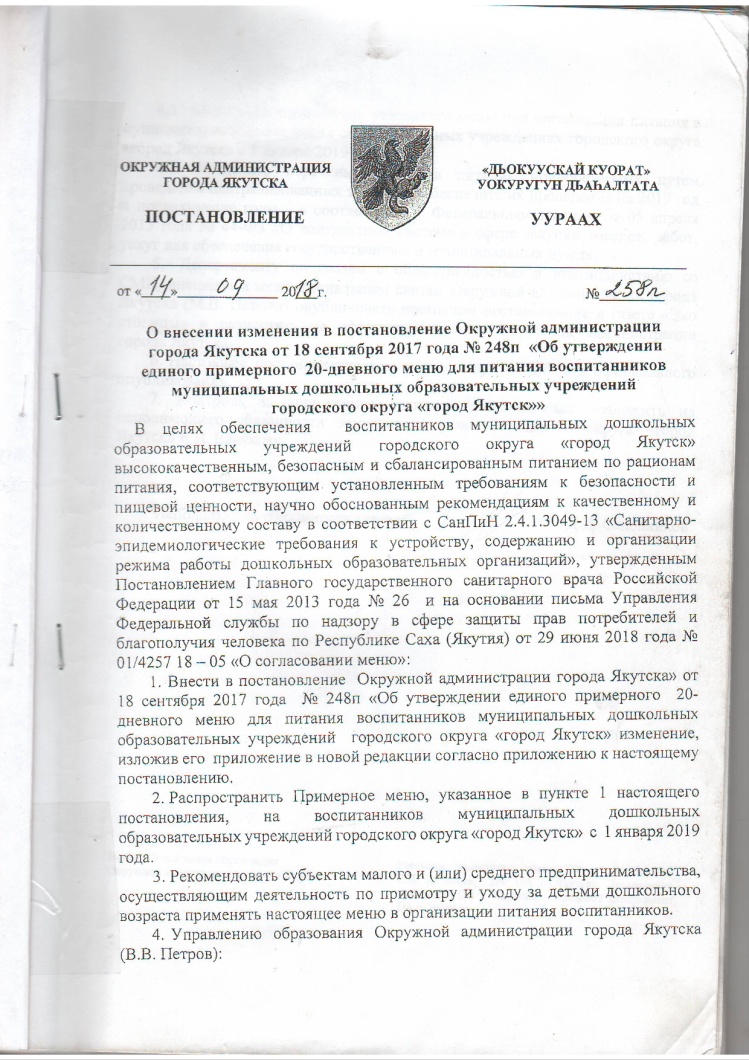 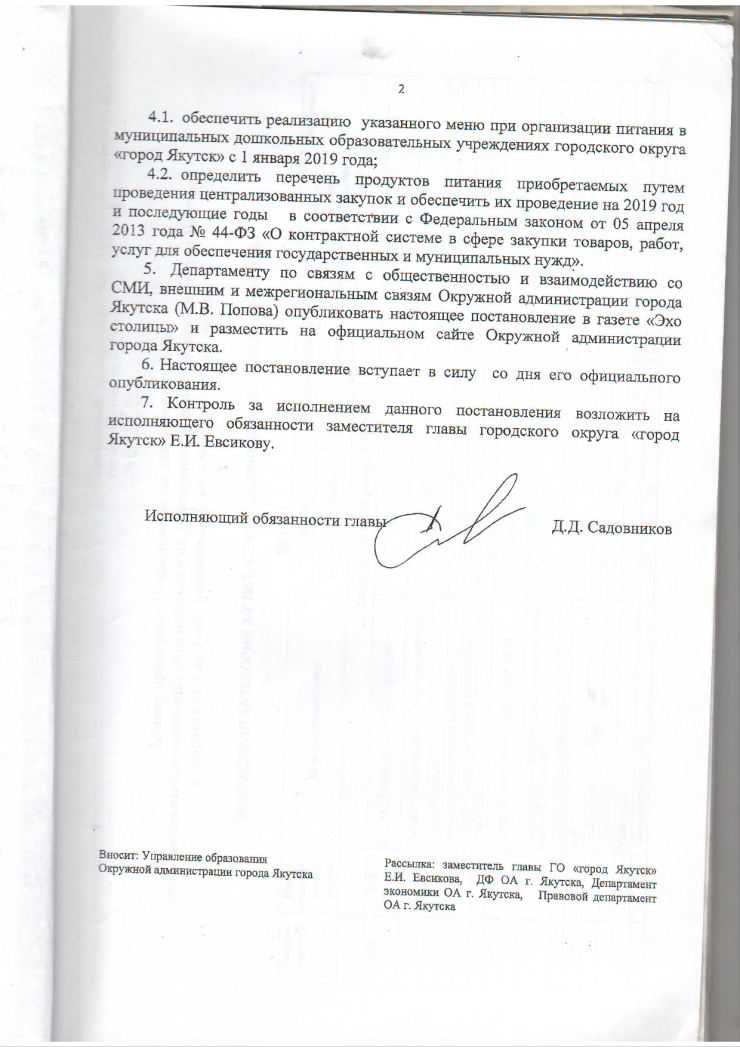 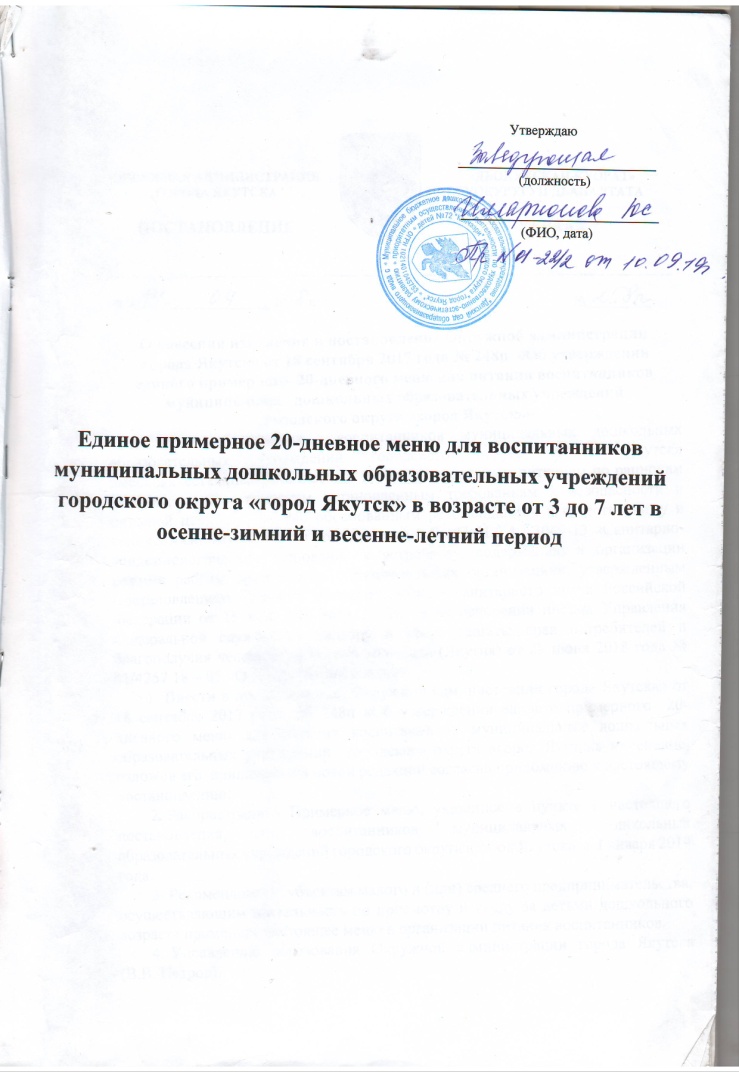 ПриложениеПриложениек постановлениюк постановлениюОкружной администрации г. ЯкутскаОкружной администрации г. ЯкутскаОкружной администрации г. Якутскаот 18 сентября 2017 г. N 248пот 18 сентября 2017 г. N 248пот 18 сентября 2017 г. N 248п(в ред. постановления Окружной администрации г. Якутска от 14.09.2018 N 258п)(в ред. постановления Окружной администрации г. Якутска от 14.09.2018 N 258п)(в ред. постановления Окружной администрации г. Якутска от 14.09.2018 N 258п)(в ред. постановления Окружной администрации г. Якутска от 14.09.2018 N 258п)(в ред. постановления Окружной администрации г. Якутска от 14.09.2018 N 258п)(в ред. постановления Окружной администрации г. Якутска от 14.09.2018 N 258п)Возрастная категория 3-7 лет. Сезон: осенне-зимний, весенне-летнийВозрастная категория 3-7 лет. Сезон: осенне-зимний, весенне-летнийВозрастная категория 3-7 лет. Сезон: осенне-зимний, весенне-летнийВозрастная категория 3-7 лет. Сезон: осенне-зимний, весенне-летнийВозрастная категория 3-7 лет. Сезон: осенне-зимний, весенне-летнийВозрастная категория 3-7 лет. Сезон: осенне-зимний, весенне-летнийВозрастная категория 3-7 лет. Сезон: осенне-зимний, весенне-летнийВозрастная категория 3-7 лет. Сезон: осенне-зимний, весенне-летнийДень 1Сборник рецептурНомер технологической картыНаименование блюдаВыходВыходХимический составХимический составХимический составЭнергетическая ценность, ккалВитамины, мг CБрутто, гНетто, гБелки, гЖиры, гУглеводы, гЗавтрак (время приема 8.30 - 9.00)Завтрак (время приема 8.30 - 9.00)Завтрак (время приема 8.30 - 9.00)Завтрак (время приема 8.30 - 9.00)Завтрак (время приема 8.30 - 9.00)Завтрак (время приема 8.30 - 9.00)Завтрак (время приема 8.30 - 9.00)2008112Суп молочный вермишелевый2052056,16,925,1187,30,5Молоко натуральное пастер. 2,5% жирности14014043,46,573,3Вода питьевая4000000Макаронные изделия высш. сорта20202,10,313,765,6Масло сладко-сливочное несоленое4403,2029Сахар песок55004,919,420081Батон йодированный с маслом30.06.201230.06.20124,99,115,4163,10Батон нарезной пшен. мука высш. сорт, обог. микронутриентами30302,30,915,478,6Масло сладко-сливочное6604,9043,62008430Чай2002000,10,21,20Чай черный байховый0,50,50,100,21,2Вода питьевая2002000000Конфеты25251,926,79,7105Шоколад молочный20201,926,79,710512,922,750,2455,40,5II Завтрак (время приема 10.30 - 11.00)II Завтрак (время приема 10.30 - 11.00)II Завтрак (время приема 10.30 - 11.00)II Завтрак (время приема 10.30 - 11.00)II Завтрак (время приема 10.30 - 11.00)II Завтрак (время приема 10.30 - 11.00)II Завтрак (время приема 10.30 - 11.00)2008570Фрукты70700,605,730,130Апельсин100700,605,730,130Сок фруктовый (ГОСТ натуральный сок не менее 50%)1001000,6016,66901,2021,36930Обед (время приема 12.00 - 13.00)Обед (время приема 12.00 - 13.00)Обед (время приема 12.00 - 13.00)Обед (время приема 12.00 - 13.00)Обед (время приема 12.00 - 13.00)Обед (время приема 12.00 - 13.00)Обед (время приема 12.00 - 13.00)2008507Салат из зеленого горошка с соленым огурцом и луком84841,944,360,91,7Горошек зеленый консервы80521,60,13,320,2Огурцы соленые40200,200,32,5Масло подсолнечное рафинированное4403,9034,9Лук репчатый108,40,100,73,3200875Борщ со сметаной на курином бульоне2502503,84,720,9146,715,5Капуста белокочанная50400,701,810,9Бройлеры цыплята потрош. 1 категории3021,63,93,4046,1Свекла5038,750,603,315,8Картофель11479,81,60,312,659,6Лук репчатый108,40,100,73,3Морковь2519,380,301,36,6Сметана 15% жирности10100,31,50,420Масло подсолнечное рафинированное3302,9026,2Лавровый лист0,050,050000Петрушка (зелень)540,100,31,9Чеснок21,70,100,52,4Соль йодированная6600002008272Котлеты808012,313,22,5177,90,4Жеребятина/ говядина б/к7563,311,49,80133,9Лук репчатый108,40,100,73,3Морковь1511,630,200,84Молоко натуральное пастер. 2,5% жирности20200,60,5110,5Масло подсолнечное рафинированное3302,9026,2Яйцо куриное пищевое мытое5,75,70,450,480,016,32008501Кисель ягодный2002000,1022,993,850Брусника2019,60,100,75,3Сахар песок15150014,658,1Вода питьевая1601600000Крахмал картофельный1010007,630,4Аскорбиновая кислота0,050,0500002008561Каша гречневая рассыпчатая90903,6516,5125,10Крупа гречневая ядрица4029,73,6116,588,8Вода питьевая48,448,40000Масло сладко-сливочное несоленое5504036,32008140Хлеб ржаной50503,30,421,21020Хлеб ржано-пшеничный обог. микронутриентами50503,30,421,21022527,388,3706,467,6Полдник (время приема 15.30 - 16.00)Полдник (время приема 15.30 - 16.00)Полдник (время приема 15.30 - 16.00)Полдник (время приема 15.30 - 16.00)Полдник (время приема 15.30 - 16.00)Полдник (время приема 15.30 - 16.00)Полдник (время приема 15.30 - 16.00)2008434Кисломолочный напиток/ молоко натуральное 2,5% жирности2002005,8581060,9Кефир 2,5% жирности200 200200 2005,858106Вафли50501,41,638,61770Вафли с фруктово-ягодной начинкой50501,41,638,61777,26,6462830,9Ужин (время приема 18.30 - 19.00)Ужин (время приема 18.30 - 19.00)Ужин (время приема 18.30 - 19.00)Ужин (время приема 18.30 - 19.00)Ужин (время приема 18.30 - 19.00)Ужин (время приема 18.30 - 19.00)Ужин (время приема 18.30 - 19.00)2008504Сырники с160/35160/3519,617,920,7360,43,72008511шоколадным соусом160/35160/3519,617,920,7360,43,7Творог 5,0% жирности15015018,213,14,4245,9Яйцо куриное пищевое мытое5,75,70,450,480,016,3Молоко натуральное пастер. 2,5% жирности20200,60,5110,5Вода питьевая2000000Крупа манная550,50,13,416Сахар песок55004,919,4Сахар песок33002,911,6Масло сладко-сливочное несоленое1100,807,3Масло сладко-сливочное несоленое3302,4021,7Сметана 15% жирности550,10,80,210Какао-порошок110,20,20,12,8Крахмал картофельный55003,815,22008139/1Хлеб с маслом50/650/63,95,325,1119,70Хлеб пшеничн. формовой мука высш. сорт50503,70,324,3114,8Масло сладко-сливочное несоленое6604,9043,62008432Кофейный напиток2002005,24,419,1127,70,9Кофейный напиток2,12,10,201,15,2Вода питьевая2000000Сахар песок1010009,738,7Молоко натуральное пастер. 2,5% жирности1601604,443,97,483,828,127,664,9607,84,6Дополнительный ужинДополнительный ужинДополнительный ужинДополнительный ужинДополнительный ужинДополнительный ужинДополнительный ужинДополнительный ужинДополнительный ужинДополнительный ужин2008Печенье404033,919,8166,8Молоко натуральное пастер. 2,5% жирности18018054,48,394,388,328,1261,1Всего за день:Всего за день:Всего за день:80,488,5294,52 321,80103,6Меню. Возрастная категория 3-7 лет. Сезон: осенне-зимний, весенне-летнийМеню. Возрастная категория 3-7 лет. Сезон: осенне-зимний, весенне-летнийМеню. Возрастная категория 3-7 лет. Сезон: осенне-зимний, весенне-летнийМеню. Возрастная категория 3-7 лет. Сезон: осенне-зимний, весенне-летнийМеню. Возрастная категория 3-7 лет. Сезон: осенне-зимний, весенне-летнийМеню. Возрастная категория 3-7 лет. Сезон: осенне-зимний, весенне-летнийМеню. Возрастная категория 3-7 лет. Сезон: осенне-зимний, весенне-летнийМеню. Возрастная категория 3-7 лет. Сезон: осенне-зимний, весенне-летнийМеню. Возрастная категория 3-7 лет. Сезон: осенне-зимний, весенне-летнийДень 2Сборник рецептурНомер технологической картыНаименование блюдаВыходВыходХимический составХимический составХимический составЭнергетическая ценность, ккалВитамины, мг CБрутто, гНетто, гБелки, гЖиры, гУглеводы, гЗавтрак (время приема 8.30 - 9.00)Завтрак (время приема 8.30 - 9.00)Завтрак (время приема 8.30 - 9.00)Завтрак (время приема 8.30 - 9.00)Завтрак (время приема 8.30 - 9.00)Завтрак (время приема 8.30 - 9.00)Завтрак (время приема 8.30 - 9.00)2008503Каша кукурузная20020067,623184,80Кукурузная крупа20202111,663,1Молоко натуральное пастер. 2,5% жирности14014043,46,573,3Вода питьевая4000000Масло сладко-сливочное несоленое4403,2029Сахар песок55004,919,4200811Батон йодированный с маслом и сыром30.06.201230.06.20124,99,215,4164,40Сыр российский1211,62,63,3040,9Масло сладко-сливочное несоленое6605044,9Батон нарезной пшен. мука высш. сорт, обог. микронутриентами30302,30,915,478,62008433Какао с молоком2002005,24,618,1135,80,9Какао-порошок110,20,20,12,8Молоко натуральное пастер. 2,5% жирности18018054,48,394,3Вода питьевая2000000Сахар песок1010009,738,716,121,456,54850,9II Завтрак (время приема 10.30 - 11.00)II Завтрак (время приема 10.30 - 11.00)II Завтрак (время приема 10.30 - 11.00)II Завтрак (время приема 10.30 - 11.00)II Завтрак (время приема 10.30 - 11.00)II Завтрак (время приема 10.30 - 11.00)II Завтрак (время приема 10.30 - 11.00)2008570Фрукты88880,60,15,730,14,2570Яблоко100880,60,15,730,14,22008529Напиток брусничный1001000,105,922,11Брусника770,1012,71Сахар55004,919,40Вода питьевая900000000,70,111,652,15,2Обед (время приема 12.00 - 13.00)Обед (время приема 12.00 - 13.00)Обед (время приема 12.00 - 13.00)Обед (время приема 12.00 - 13.00)Обед (время приема 12.00 - 13.00)Обед (время приема 12.00 - 13.00)Обед (время приема 12.00 - 13.00)2008572Помидор свежий74740,60,12,213,717,6Томаты грунтовые80740,60,12,213,72008523Суп гороховый с гренками25025010,95,529,6211,74.Говядина 1 категории, жеребятина2518,753,42,9039,7Картофель11479,81,60,312,659,6Лук репчатый108,40,100,73,3Морковь2519,380,301,36,6Горох лущеный2019,94,50,39,357,7Масло подсолнечное рафинированное2201,9017,5Петрушка (зелень)540,100,31,9Хлеб пшеничн. формовой мука высш. сорт10100,80,14,923Соль йодированная660000Чеснок21,70,100,52,42008502Зразы картофельные с мясом22022012,713,424,627014,9Говядина б/к6050,649,17,90107,1Лук репчатый108,40,100,73,3Морковь1511,630,200,84Картофель187130,92,50,520,797,8Яйцо куриное пищевое мытое5,75,70,450,480,016,3Масло подсолнечное рафинированное3302,9026,2Масло сладко-сливочное несоленое2201,6014,6Молоко натуральное пастер. 2,5% жирности20200,60,5110,5Мука пшеничная высш. сорт220,201,46,52008126Напиток из шиповника2000,60,323107,750Шиповник сухой19190,60,38,449,6Сахар песок15150014,658,1Вода питьевая2002000000Аскорбиновая кислота0,050,050000502008140Хлеб ржаной503,30,421,21020Хлеб ржано-пшеничный обог. микронутриентами50503,30,421,210228,119,7100,6705,188Полдник (время приема 15.30 - 16.00)Полдник (время приема 15.30 - 16.00)Полдник (время приема 15.30 - 16.00)Полдник (время приема 15.30 - 16.00)Полдник (время приема 15.30 - 16.00)Полдник (время приема 15.30 - 16.00)Полдник (время приема 15.30 - 16.00)Полдник (время приема 15.30 - 16.00)2008524Пирожок с печенью757512,67,936,1271,53,7Мука пшеничная высш. сорт45454,80,630,6145,8Яйцо куриное пищевое мытое5,75,70,450,480,016,3Говяжья печень4037,26,51,4045,8Лук репчатый2016,80,201,46,7Морковь2015,50,201,15,2Масло подсолнечное рафинированное3302,9026,2Масло сладко-сливочное несоленое3302,4021,7Молоко натуральное пастер. 2,5% жирности20200,60,5110,5Дрожжи2,52,50,30,10,11,8Сахар песок22001,97,82008434Кисломолочный напиток/ молоко натуральное 2,5% жирности2002005,8581060,9Кефир 2,5% жирности2002005,85810612,77,946311,44,6Ужин (время приема 18.30 - 19.00)Ужин (время приема 18.30 - 19.00)Ужин (время приема 18.30 - 19.00)Ужин (время приема 18.30 - 19.00)Ужин (время приема 18.30 - 19.00)Ужин (время приема 18.30 - 19.00)Ужин (время приема 18.30 - 19.00)2008214Рыба красная кета/горбуша с омлетом20020014,811,81,9230,50,5Рыба кижуч, кета, горбуша150100105,90140,1Молоко натуральное пастер. 2,5% жирности40401,211,821Яйцо куриное пищевое мытое40403,63,90,150,8Масло подсолнечное рафинированное3302,9026,22008518Гарнир овощной60601,136,156,613,7Лук репчатый2016,80,201,46,7Морковь12095,750,90,14,723,7Масло подсолнечное рафинированное3302,9026,2Сок фруктовый2002002,10,224,4108,61,6Сок яблочный2002002,10,224,4108,62008139Хлеб из пшеничной муки50503,70,324,3114,80Хлеб пшеничн. формовой мука высш. сорт50503,70,324,3114,821,715,356,7510,515,8Дополнительный ужинДополнительный ужинДополнительный ужинДополнительный ужинДополнительный ужинДополнительный ужинДополнительный ужинДополнительный ужинДополнительный ужинДополнительный ужин2008Печенье404033,919,8166,8Молоко натуральное пастер. 2,5% жирности18018054,48,394,388,328,1261,1Всего за день:Всего за день:Всего за день:7674,7284,82 179,90113Возрастная категория 3-7 лет. Сезон: осенне-зимний, весенне-летнийВозрастная категория 3-7 лет. Сезон: осенне-зимний, весенне-летнийВозрастная категория 3-7 лет. Сезон: осенне-зимний, весенне-летнийВозрастная категория 3-7 лет. Сезон: осенне-зимний, весенне-летнийВозрастная категория 3-7 лет. Сезон: осенне-зимний, весенне-летнийВозрастная категория 3-7 лет. Сезон: осенне-зимний, весенне-летнийВозрастная категория 3-7 лет. Сезон: осенне-зимний, весенне-летнийВозрастная категория 3-7 лет. Сезон: осенне-зимний, весенне-летнийДень 3Сборник рецептурНомер технологической картыНаименование блюдаВыходВыходХимический составХимический составХимический составЭнергетическая ценность, ккалВитамины, мг СБрутто, гНетто, гБелки, гЖиры, гУглеводы, гЗавтрак (время приема 8.30 - 9.00)Завтрак (время приема 8.30 - 9.00)Завтрак (время приема 8.30 - 9.00)Завтрак (время приема 8.30 - 9.00)Завтрак (время приема 8.30 - 9.00)Завтрак (время приема 8.30 - 9.00)Завтрак (время приема 8.30 - 9.00)2008503Каша манная2052057,46,524,2175,11Крупа манная204040,413,763,8Молоко натуральное пастер. 2,5% жирности1201203,42,95,662,9Масло сладко-сливочное несоленое4403,2029Вода питьевая50500000Сахар песок55004,919,42008431Чай сладкий с лимоном2002000,431,1127,70Сахар песок1010009,738,7Чай черный байховый0,50,50,100,21,2Лимон10100010,926,520Вода питьевая180180000020081Батон йодированный с маслом30302,35,915,4123,50Масло сладко-сливочное несоленое6605044,9Батон нарезной пшен. мука высш. сорт обог. микронутриентами30302,30,915,478,613,91633,2413,41,9II Завтрак (время приема 10.30 - 11.00)II Завтрак (время приема 10.30 - 11.00)II Завтрак (время приема 10.30 - 11.00)II Завтрак (время приема 10.30 - 11.00)II Завтрак (время приема 10.30 - 11.00)II Завтрак (время приема 10.30 - 11.00)II Завтрак (время приема 10.30 - 11.00)2008Груша1141140,50,311,853,74,1Груша127114,30,50,311,853,72008126Напиток из шиповника1001000,60,323107,747Шиповник сухой10100,30,34,224,8Вода питьевая10010000001,10,634,8161,451,1Обед (время приема 12.00 - 13.00)Обед (время приема 12.00 - 13.00)Обед (время приема 12.00 - 13.00)Обед (время приема 12.00 - 13.00)Обед (время приема 12.00 - 13.00)Обед (время приема 12.00 - 13.00)Обед (время приема 12.00 - 13.00)200862Морская капуста45450,41,61Морская капуста50450,4001,6200889Рассольник со сметаной2502506,46,821,1176,97,3Говядина 1 категории2518,753,42,9039,7Картофель11479,81,60,312,659,6Крупа рисовая87,920,60,15,725,6Огурцы соленые105000,10,7Лук репчатый108,40,100,73,3Морковь2519,380,301,36,6Масло подсолнечное рафинированное2201,9017,5Сметана 15% жирности11110,31,60,422Вода питьевая1001000000Соль йодированная660000Лавровый лист0,050,050000Петрушка (зелень)540,100,31,92008259Гуляш со сметанн. соусом80801313,33,6188,51Говядина б/к8067,5212,210,50142,8Лук репчатый108,40,100,73,3Масло подсолнечное рафинированное2201,9017,5Морковь1511,630,200,84Мука пшеничная высш. сорт220,201,46,5Сметана 15% жирности660,20,10,212Чеснок21,70,100,52,42008561Каша перловая рассыпчатая90902,85,920,7147,60Крупа перловая4241,362,80,320,696,8Вода питьевая1001000000Масло сладко-сливочное несоленое7705,60,150,82008126Компот из кураги2002000,11664,450Курага1814,40,101,46,3Сахар песок15150014,658,1Аскорбиновая кислота0,050,050000Вода питьевая18018000002008140Хлеб ржаной50503,30,421,2102Хлеб ржано-пшеничный обог. микронутриентами50503,30,421,21022626,482,668159,3Полдник (время приема 15.30 - 16.00)Полдник (время приема 15.30 - 16.00)Полдник (время приема 15.30 - 16.00)Полдник (время приема 15.30 - 16.00)Полдник (время приема 15.30 - 16.00)Полдник (время приема 15.30 - 16.00)Полдник (время приема 15.30 - 16.00)Полдник (время приема 15.30 - 16.00)2008512Рогалики творожные с сахаром10010013,59,937290,80Мука пшеничная высш. сорт45454,80,630,6145,8Творог 5,0% жирности50508,74,41,582Масло сладко-сливочное несоленое101008,2072.6Яйцо куриное пищевое мытое5,75,70,450,480,016,3Сахар песок55004,919,42008434Кисломолочный напиток/ молоко натуральное 2,5% жирности2002005,8581060,9Ряженка 2,5% жирности2002005,85810619,314,945396,80,9Ужин (время приема 18.30 - 19.00)Ужин (время приема 18.30 - 19.00)Ужин (время приема 18.30 - 19.00)Ужин (время приема 18.30 - 19.00)Ужин (время приема 18.30 - 19.00)Ужин (время приема 18.30 - 19.00)Ужин (время приема 18.30 - 19.00)Ужин (время приема 18.30 - 19.00)2008346Капуста тушеная с сосиской1801807,312,210181,213,7Капуста белокочанная2401923,40,28,752,2Морковь107,750,100,52,6Лук репчатый108,40,100,73,3Сосиски молочные3534,833,78,10,188,2Масло подсолнечное рафинированное4403,9034,92008440Чай сладкий1001000,19,939,90Чай черный байховый0,50,50,100,21,2Сахар песок1010009,738,7Вода питьевая20020000002008Хлеб с маслом40/640/635,119,5135,50Хлеб пшеничн. формовой мука высш. сорт404030,219,591,9Масло сладко-сливочное несоленое6604,9043,610,417,341,3365,113,7Дополнительный ужинДополнительный ужинДополнительный ужинДополнительный ужинДополнительный ужинДополнительный ужинДополнительный ужинДополнительный ужинДополнительный ужинДополнительный ужин2008Пряники402,41,930146,4Молоко натуральное пастер. 2,5% жирности18018054,48,394,37,46,338,3240,7Всего за день:8579,2290,62 296,1082Возрастная категория 3-7 лет. Сезон: осенне-зимний, весенне-летнийВозрастная категория 3-7 лет. Сезон: осенне-зимний, весенне-летнийВозрастная категория 3-7 лет. Сезон: осенне-зимний, весенне-летнийВозрастная категория 3-7 лет. Сезон: осенне-зимний, весенне-летнийВозрастная категория 3-7 лет. Сезон: осенне-зимний, весенне-летнийВозрастная категория 3-7 лет. Сезон: осенне-зимний, весенне-летнийВозрастная категория 3-7 лет. Сезон: осенне-зимний, весенне-летнийВозрастная категория 3-7 лет. Сезон: осенне-зимний, весенне-летнийДень 4Сборник рецептурНомер технологической картыНаименование блюдаВыходВыходХимический составХимический составХимический составЭнергетическая ценность, ккалВитамины, мг CБрутто, гНетто, гБелки, гЖиры, гУглеводы, гЗавтрак (время приема 8.30 - 9.00)Завтрак (время приема 8.30 - 9.00)Завтрак (время приема 8.30 - 9.00)Завтрак (время приема 8.30 - 9.00)Завтрак (время приема 8.30 - 9.00)Завтрак (время приема 8.30 - 9.00)Завтрак (время приема 8.30 - 9.00)Завтрак (время приема 8.30 - 9.00)Завтрак (время приема 8.30 - 9.00)2008503Каша пшенная2002006,27,124,9189,31Пшено2019,82,20,513,567,6Молоко натуральное пастер. 2,5% жирности14014043,46,573,3Вода питьевая5000000Сахар песок55004,919,4Масло сладко-сливочное несоленое4403,20292008432Кофейный напиток2002005,24,419,1138,20,9Кофейный напиток2,12,10,201,15,2Вода питьевая2000000Сахар песок1010009,738,7Молоко натуральное пастер. 2,5% жирности18018054,48,394,320081Батон йодированный с маслом30302,35,915,4123,50Масло сладко-сливочное несоленое6605044,9Батон нарезной пшен. мука высш. сорт обог. микронутриентами30302,30,915,478,613,717,459,44511,9II Завтрак (время приема 10.30 - 11.00)II Завтрак (время приема 10.30 - 11.00)II Завтрак (время приема 10.30 - 11.00)II Завтрак (время приема 10.30 - 11.00)II Завтрак (время приема 10.30 - 11.00)II Завтрак (время приема 10.30 - 11.00)II Завтрак (время приема 10.30 - 11.00)II Завтрак (время приема 10.30 - 11.00)II Завтрак (время приема 10.30 - 11.00)2008570Фрукты1141140,50,511,253,885,8Банан130114,40,50,511,253,885,82008529Напиток брусничный1001000,105,922,11Брусника770,1012,71Сахар55004,919,40Вода питьевая900000000,60,517,275,986,8Обед (время приема 12.00 - 13.00)Обед (время приема 12.00 - 13.00)Обед (время приема 12.00 - 13.00)Обед (время приема 12.00 - 13.00)Обед (время приема 12.00 - 13.00)Обед (время приема 12.00 - 13.00)Обед (время приема 12.00 - 13.00)Обед (время приема 12.00 - 13.00)Обед (время приема 12.00 - 13.00)2008573Свекольный салат1351351,558,384,83,7Свекла отварная140123,210,15,928,4Масло подсолнечное рафинированное5504,9043,7Лук репчатый108,40,100,73,32008523Суп фасолевый с гренками2002008,35,424,4180,55,6Говядина 1 категории2518,753,42,9039,7Фасоль101020,24,628,9Картофель11479,81,60,312,659,6Лук репчатый108,40,100,73,3Морковь2519,380,301,36,6Масло подсолнечное рафинированное2201,9017,5Вода питьевая1401400000Хлеб пшеничн. формовой мука высш. сорт10100,80,14,923Соль йодированная660000Петрушка (зелень)540,100,31,92008284Тефтели в сметанном соусе95/5095/5018,920,114,8286,80,9Говядина б/к115104,5217,6150205,3Лук репчатый108,40,100,73,3Морковь1511,630,200,84Крупа рисовая1514,8510,110,748Молоко натуральное пастер. 2,5% жирности20200,60,5110,5Мука пшеничная высш. сорт220,201,46,5Яйцо куриное пищевое мытое5,75,70,450,50,016,3Сметана 15% жирности770,21,10,214Масло подсолнечное рафинированное3302,9026,22008529Компот из свежих фруктов2002000,20,21874,450Груша20180,10,11,88,2Яблоки2017,60,10,11,68,2Вода питьевая1501500000Сахар песок15150014,658,1Аскорбиновая кислота0,050,0500002008140Хлеб ржаной50503,30,421,21020Хлеб ржано-пшеничный обог. микронутриентами50503,30,421,210232,321,286,7728,160,2Полдник (время приема 15.30 - 16.00)Полдник (время приема 15.30 - 16.00)Полдник (время приема 15.30 - 16.00)Полдник (время приема 15.30 - 16.00)Полдник (время приема 15.30 - 16.00)Полдник (время приема 15.30 - 16.00)Полдник (время приема 15.30 - 16.00)Полдник (время приема 15.30 - 16.00)2008513Якутская лепешка70706,24,63198,40Мука пшеничная высш. сорт45454,80,630,6145,8Молоко натуральное пастер. 2,5% жирности20200,60,5110,5Сахар песок22001,97,8Масло подсолнечное рафинированное3302,9026,2Яйцо куриное пищевое мытое5,75,70,50,50,016,3Мука пшеничная высш. сорт220,201,46,5Яйцо куриное пищевое мытое5,75,70,450,50,016,32008434Кисломолочный напиток/ молоко2005,8581060,9Кефир 2,5% жирности2002005,8581062008140Хлеб ржаной50503,30,421,21020Хлеб ржано-пшеничный обог. микронутриентами50503,30,421,2102Ужин (время приема 18.30 - 19.00)Ужин (время приема 18.30 - 19.00)Ужин (время приема 18.30 - 19.00)Ужин (время приема 18.30 - 19.00)Ужин (время приема 18.30 - 19.00)Ужин (время приема 18.30 - 19.00)Ужин (время приема 18.30 - 19.00)Ужин (время приема 18.30 - 19.00)2008518Овощи тушеные с яйцом куриным пищевым мытым вареным2252257,5510,8157,816.авгКапуста брокколи100942,904,931Морковь1009210,15,126,3Яйцо куриное пищевое мытое вареное40403,63,90,150,8Масло подсолнечное рафинированное4403,9034,92008139Хлеб из пшеничной муки201,50,19,7460Хлеб пшеничн. формовой мука высш. сорт20201,50,19,7462008430Чай с зефиром2002000,431,1127,70Зефир3030009,738,7Чай черный байховый0,50,50,100,21,2Вода питьевая20020000009,425,256,6414,816,8Дополнительный ужинДополнительный ужинДополнительный ужинДополнительный ужинДополнительный ужинДополнительный ужинДополнительный ужинДополнительный ужинДополнительный ужинДополнительный ужин2008Вафли50501,41,638,61770Молоко натуральное пастер. 2,5% жирности18018054,48,394,36,4646,9271,30Всего за день:74,675,4324,32245,588,7Возрастная категория 3-7 лет. Сезон: осенне-зимний, весенне-летнийВозрастная категория 3-7 лет. Сезон: осенне-зимний, весенне-летнийВозрастная категория 3-7 лет. Сезон: осенне-зимний, весенне-летнийВозрастная категория 3-7 лет. Сезон: осенне-зимний, весенне-летнийВозрастная категория 3-7 лет. Сезон: осенне-зимний, весенне-летнийВозрастная категория 3-7 лет. Сезон: осенне-зимний, весенне-летнийВозрастная категория 3-7 лет. Сезон: осенне-зимний, весенне-летнийВозрастная категория 3-7 лет. Сезон: осенне-зимний, весенне-летнийДень 5Сборник рецептурНомер технологической картыНаименование блюдаВыходВыходХимический составХимический составХимический составЭнергетическая ценность, ккалВитамины, мг CБрутто, гНетто, гБелки, гЖиры, гУглеводы, гЗавтрак (время приема 8.30 - 9.00)Завтрак (время приема 8.30 - 9.00)Завтрак (время приема 8.30 - 9.00)Завтрак (время приема 8.30 - 9.00)Завтрак (время приема 8.30 - 9.00)Завтрак (время приема 8.30 - 9.00)Завтрак (время приема 8.30 - 9.00)2008503Каша овсяная "геркулес"1951954,86,819157,20,9Овсяные хлопья "геркулес"15151,70,9951,2Вода питьевая89490000Молоко натуральное пастер. 2,5% жирности1101103,12,75,157,6Сахар песок55004,919,4Масло сладко-сливочное несоленое4403,202920081Батон йодированный с маслом30.06.201230.06.20122,35,915,4123,50Масло сладко-сливочное несоленое6605044,9Батон нарезной пшен. мука высш. сорт обог. микронутриентами30302,30,915,478,62008433Какао с молоком2002004,53,916,8120,10,9Какао-порошок110,20,20,12,8Вода питьевая45450000Молоко натуральное пастер. 2,5% жирности1501504,33,7778,6Сахар песок1010009,738,711,616,651,2400,81,8II Завтрак (время приема 10.30 - 11.00)II Завтрак (время приема 10.30 - 11.00)II Завтрак (время приема 10.30 - 11.00)II Завтрак (время приема 10.30 - 11.00)II Завтрак (время приема 10.30 - 11.00)II Завтрак (время приема 10.30 - 11.00)II Завтрак (время приема 10.30 - 11.00)2008570Яблоко1141140,50,511,253,86,2Яблоки130114,40,50,511,253,8Сок фруктовый1001001,10,112,254,30Сок грушевый1001001,10,112,254,30,60,623,4108,16,2Обед (время приема 12.00 - 13.00)Обед (время приема 12.00 - 13.00)Обед (время приема 12.00 - 13.00)Обед (время приема 12.00 - 13.00)Обед (время приема 12.00 - 13.00)Обед (время приема 12.00 - 13.00)Обед (время приема 12.00 - 13.00)Огурцы соленые40400,30,750Огурцы соленые80400,300,75200884Щи со сметаной на курином бульоне2502507,77,319,4180,314,6Бройлеры цыплята потрош. 1 категории3021,63,93,4046,1Капуста белокочанная90721,30,13,319,6Картофель11479,801.июн0,312,659,6Лук репчатый108,40,100,73,3Морковь3023,250,301,67,9Сметана 15% жирности11110,31,60,422Масло подсолнечное рафинированное2201,9017,5Соль йодированная660000Чеснок21,70,100,52,4Петрушка (зелень)540,100,31,92008399Гуляш из курицы808010,512,14169,62,2Бройлеры цыплята потрош. 1 категории75549,88,40115,2Мука пшеничная высш. сорт330,3029,7Лук репчатый108,40,100,73,3Морковь2015,50,201,15,2Сметана 15% жирности550,10,80,210Масло подсолнечное рафинированное3302,9026,22008331Макаронные изделия отварные1201204,303.июл27,4160,10Макаронные изделия высш. сорта40404,30,527,4131,1Масло сладко-сливочное несоленое4403,20292008126Компот из смеси сухофруктов20020014,658,150Сухофрукты (смесь)18180000Сахар песок15150014,658,1Аскорбиновая кислота0,050,0500002008140Хлеб ржаной50503,30,421,21020Хлеб ржано-пшеничный обог. микронутриентами50503,30,421,21023023,587,3675,166,8Полдник (время приема 15.30 - 16.00)Полдник (время приема 15.30 - 16.00)Полдник (время приема 15.30 - 16.00)Полдник (время приема 15.30 - 16.00)Полдник (время приема 15.30 - 16.00)Полдник (время приема 15.30 - 16.00)Полдник (время приема 15.30 - 16.00)2008538Бутерброд горячий с сыром30/20/630/20/66,811,615,4194,10Сыр российский2019,44,55,7070,6Масло сладко-сливочное несоленое6605044,9Батон нарезной пшен. мука высш. сорт обог. микронутриентами30302,30,915,478,62008434Кисломолочный напиток/ молоко натуральное 2,5% жирности2002005,8581060,9Кефир 2,5% жирности2002005,85810612,616,623,4300,10,9Ужин (время приема 18.30 - 19.00)Ужин (время приема 18.30 - 19.00)Ужин (время приема 18.30 - 19.00)Ужин (время приема 18.30 - 19.00)Ужин (время приема 18.30 - 19.00)Ужин (время приема 18.30 - 19.00)Ужин (время приема 18.30 - 19.00)2008231Рыба запеченная чир/муксун959514,514,20185,80Рыба чир, муксун14895,514,514,20185,82008333Картофель отварной1561563,35,626,9170,710Картофель243170,13,30,726,9127,1Масло сладко-сливочное несоленое6604,9043,6Огурцы свежие55550,40,11,47,62,8Огурцы грунтовые6055,80,40,11,47,62008139/1Хлеб с маслом40/640/635,119,5135,50Хлеб пшеничн. формовой мука высш. сорт404030,219,591,9Масло сладко-сливочное несоленое6604,9043,62008430Чай с зефиром2002000,431,1127,70Чай черный байховый0,50,50,100,21,2Зефир30300,2020,996,5Вода питьевая200200000021,62578,9301,512,8ВСЕГО ЗА ДЕНЬ:ВСЕГО ЗА ДЕНЬ:ВСЕГО ЗА ДЕНЬ:75,882,3264,62072,988,5Возрастная категория 3-7 лет. Сезон: осенне-зимний, весенне-летнийВозрастная категория 3-7 лет. Сезон: осенне-зимний, весенне-летнийВозрастная категория 3-7 лет. Сезон: осенне-зимний, весенне-летнийВозрастная категория 3-7 лет. Сезон: осенне-зимний, весенне-летнийВозрастная категория 3-7 лет. Сезон: осенне-зимний, весенне-летнийВозрастная категория 3-7 лет. Сезон: осенне-зимний, весенне-летнийВозрастная категория 3-7 лет. Сезон: осенне-зимний, весенне-летнийВозрастная категория 3-7 лет. Сезон: осенне-зимний, весенне-летнийДень 6Сборник рецептурНомер технологической картыНаименование блюдаВыходВыходХимический составХимический составХимический составЭнергетическая ценность, ккалВитамины, мг CБрутто, гНетто, гБелки, гЖиры, гУглеводы, гЗавтрак (время приема 8.30 - 9.00)Завтрак (время приема 8.30 - 9.00)Завтрак (время приема 8.30 - 9.00)Завтрак (время приема 8.30 - 9.00)Завтрак (время приема 8.30 - 9.00)Завтрак (время приема 8.30 - 9.00)Завтрак (время приема 8.30 - 9.00)2008503Каша кукурузная20020067,623184,81,6Крупа кукурузная20202111,663,11,6Молоко натуральное пастеризованное 2,5% жирности14014043,46,573,3Масло сладко-сливочное44-3,2-29Сахар песок55--4,919,4Вода питьевая5050----20081Батон йодированный с маслом30.06.201230.06.20122,39,315,4122,2Масло сладко-сливочное6604,9043,6Батон йодированный30302,30,915,478,62008432Кофейный напиток2005,24,419,2138,40,9Кофейный напиток2,22,20,201,25,4Сахар песок1010009,738,7Молоко натуральное пастер. 2,5% жирности1601604,443,97,483,8Вода питьевая4040000012,9420,856,7434,92,5II Завтрак (время приема 10.30 - 11.00)II Завтрак (время приема 10.30 - 11.00)II Завтрак (время приема 10.30 - 11.00)II Завтрак (время приема 10.30 - 11.00)II Завтрак (время приема 10.30 - 11.00)II Завтрак (время приема 10.30 - 11.00)II Завтрак (время приема 10.30 - 11.00)2008570Фрукты75750,60,15,730,14,2570Яблоко100750,60,15,730,14,22008Сок фруктовый (ГОСТ натуральный сок не менее 50%)1701701,02028,22117,31,61,80,133,92147,45,8Обед (время приема 12.00 - 13.00)Обед (время приема 12.00 - 13.00)Обед (время приема 12.00 - 13.00)Обед (время приема 12.00 - 13.00)Обед (время приема 12.00 - 13.00)Обед (время приема 12.00 - 13.00)Обед (время приема 12.00 - 13.00)2008Перец свежий47470,602,211,9117,5Перец красный сладкий6347,250,602,211,92008594Суп вермишелевый2502508,26,425190,35,6Бройлеры цыплята потрошеные 1 категории3525,24,64053,7Картофель11479,81,60,312,659,6Макаронные изделия15151,60,210,349,2Лук репчатый119,240,100,83,7Морковь2519,380,301,36,6Масло подсолнечное2201,9017,5Вода питьевая1001000000Соль йодированная6600002008272Котлета из мяса птицы808015,1518,884,91250,21,4Бройлеры цыплята потрошеные 1 категории (филе)707013,314,90187,4Яйцо куриное пищевое мытое5,75,70,450,480,010Лук репчатый108,40,100,76,3Морковь1813,950,2014,8Молоко натуральное пастеризованное 2,5% жирности20200,60,5110,5Мука пшеничная330,3029,7Масло подсолнечное2201,9017,5Сметана 15% жирности770,21,10,2142008561Каша гречневая рассыпчатая85854,95,221,9153,9Крупа гречневая ядрица4039,64,91,321,9118,3Вода питьевая58,958,90000Масло сладко-сливочное несоленое4,94,903,9035,62008529Компот из ягод2000,10,115,766,1Брусника3029,40,10,11,18Сахар песок15150014,658,1Аскорбиновая кислота0,050,05000050Вода питьевая18018000002008140Хлеб ржаной50503,30,421,2102Хлеб ржано-пшеничный обогащенный микронутриентами50503,30,421,210232,2530,5890,91771,4174,5Полдник (время приема 15.30 - 16.00)Полдник (время приема 15.30 - 16.00)Полдник (время приема 15.30 - 16.00)Полдник (время приема 15.30 - 16.00)Полдник (время приема 15.30 - 16.00)Полдник (время приема 15.30 - 16.00)Полдник (время приема 15.30 - 16.00)Полдник (время приема 15.30 - 16.00)2008434Кисломолочный напиток/ молоко1801805,24,57,295,40,8Кефир 2,5% жирности1801805,24,57,295,4Баранка40404,30,526,7128,4Сушки простые40404,30,526,7128,49,5533,9223,80,8Ужин (время приема 18.30 - 19.00)Ужин (время приема 18.30 - 19.00)Ужин (время приема 18.30 - 19.00)Ужин (время приема 18.30 - 19.00)Ужин (время приема 18.30 - 19.00)Ужин (время приема 18.30 - 19.00)Ужин (время приема 18.30 - 19.00)Ужин (время приема 18.30 - 19.00)2008252Мясо отварное (жеребятина/говядина)454513,211,40156,6(Жеребятина/говядина)60458,170156,62008590Винегрет1601604,23,219,6125,614Картофель80561,10,28,841,8Свекла6046,50,70418,9Лук репчатый108,40,100,73,3Морковь3023,250,301,67,9Горошек зеленый (консервы)5032,510,1212,6Капуста белокочанная60480,902,213Огурцы соленые30150,100,31,9Масло подсолнечное3302,9026,22008139Хлеб из пшеничной муки50503,70,324,3114,8Хлеб пшеничный. формовой, мука высшего сорта50503,70,324,3114,82008440Чай сладкий2002000,109,939,9Чай черный байховый0,50,50,100,21,2Сахар песок1010009,738,7Вода питьевая200200000021,214,953,839714Дополнительный ужинДополнительный ужинДополнительный ужинДополнительный ужинДополнительный ужинДополнительный ужинДополнительный ужинДополнительный ужинДополнительный ужинДополнительный ужин2008Печенье404033,919,8166,8Молоко натуральное пастер. 2,5% жирности18018054,48,394,388,328,1261,1Всего за день:Всего за день:Всего за день:85,6979,68297,332258,6197,6Возрастная категория 3-7 лет. Сезон: осенне-зимний, весенне-летнийВозрастная категория 3-7 лет. Сезон: осенне-зимний, весенне-летнийВозрастная категория 3-7 лет. Сезон: осенне-зимний, весенне-летнийВозрастная категория 3-7 лет. Сезон: осенне-зимний, весенне-летнийВозрастная категория 3-7 лет. Сезон: осенне-зимний, весенне-летнийВозрастная категория 3-7 лет. Сезон: осенне-зимний, весенне-летнийВозрастная категория 3-7 лет. Сезон: осенне-зимний, весенне-летнийВозрастная категория 3-7 лет. Сезон: осенне-зимний, весенне-летнийДень 7Сборник рецептурНомер технологической картыНаименование блюдаВыходВыходХимический составХимический составХимический составЭнергетическая ценность, ккалВитамины, мг СБрутто, гНетто, гБелки, гЖиры, гУглеводы, гЗавтрак (время приема 8.30 - 9.00)Завтрак (время приема 8.30 - 9.00)Завтрак (время приема 8.30 - 9.00)Завтрак (время приема 8.30 - 9.00)Завтрак (время приема 8.30 - 9.00)Завтрак (время приема 8.30 - 9.00)Завтрак (время приема 8.30 - 9.00)2008546Творожный пудинг с морковью, со сгущенным молоком20020029,0518,4823,3380,70,6Творог 5% жирности15015026,213,14,4245,9Яйцо куриное пищевое мытое5,75,70,450,480,016,3Молоко натуральное пастеризованное 2,5% жирности30300,90,81,415,7Крупа манная770,70,14,822,3Сахар песок77006,827,1Морковь107,750,100,52,6Молоко сгущенное с сахаром 8,5% жирности10100,70,85,431,8Масло сладко-сливочное несоленое4403,202920081Батон йодированный с маслом30302,35,915,4123,5Масло сладко-сливочное несоленое6605044,9Батон йодированный30302,30,915,478,62008433Какао с молоком2002004,644,117,2125,30,9Какао-порошок110,20,20,12,8Молоко натуральное пастеризованное 2,5% жирности1601604,443,97,483,8Вода питьевая40400000Сахар песок1010009,738,736,6929,2861,31629,51,5II Завтрак (время приема 11.30 - 11.00)II Завтрак (время приема 11.30 - 11.00)II Завтрак (время приема 11.30 - 11.00)II Завтрак (время приема 11.30 - 11.00)II Завтрак (время приема 11.30 - 11.00)II Завтрак (время приема 11.30 - 11.00)II Завтрак (время приема 11.30 - 11.00)2008570Фрукты70700,60,15,730,130Апельсин100700,60,15,730,1302008529Напиток брусничный1000,105,922,11Брусника770,105,922,11Сахар песок55004,919,41Вода питьевая909000000,70,111,652,231Обед (время приема 12.00 - 13.00)Обед (время приема 12.00 - 13.00)Обед (время приема 12.00 - 13.00)Обед (время приема 12.00 - 13.00)Обед (время приема 12.00 - 13.00)Обед (время приема 12.00 - 13.00)Обед (время приема 12.00 - 13.00)2008508Салат из моркови с чесноком90901,236,257,51,7Морковь11085,251,10,15,728,9Чеснок21,70,100,52,4Масло подсолнечное3302,9026,22008593Суп полевой2502508,97,622,7194,39,2Говядина 1 категории3026,254,84,1055,5Картофель80561,10,28,841,8Пшено1413,861,60,49,547,3Томаты соленые50500,601,26,8Горошек зеленый консервы106,50,200,42,5Лук репчатый108,40,100,73,3Морковь2519,380,301,36,6Масло подсолнечное3300026,2Вода питьевая1501500000Соль йодированная660000Чеснок21,70,100,52,4Петрушка (зелень)540,100,31,92008597Гуляш из печени в сметанном соусе808012,16,64,3133,410,4Говяжья печень7065,19,32,3070,2Сметана 15% жирности990,201.апр0,317,9Лук репчатый2016,80,20146,7Морковь22,417,360,201,22,9Масло подсолнечное3302,9026,2Мука пшеничная высшего сорта220,201,46,52008539Картофельное пюре2502503,86,325,1161,19,9Картофель214149,82,90,623,7101,8Молоко натуральное пастеризованное 2,5% жирности30300,90,81,415,7Масло сладко-сливочное несоленое6604,9043,62008501Кисель ягодный2002000,1022,993,850Брусника2019,60,100,75,3Крахмал картофельный1010007,630,4Сахар песок15150014,658,1Аскорбиновая кислота0,050,050000502008140Хлеб ржаной50503,30,421,2102Хлеб ржано-пшеничный обогащенный микронутриентами50503,30,421,210229,423,9102,4732,181,2Полдник (время приема 15.30 - 16.00)Полдник (время приема 15.30 - 16.00)Полдник (время приема 15.30 - 16.00)Полдник (время приема 15.30 - 16.00)Полдник (время приема 15.30 - 16.00)Полдник (время приема 15.30 - 16.00)Полдник (время приема 15.30 - 16.00)2008591Мини-пицца11011014,414,134,7321,3Мука пшеничная высшего сорта45454,80,630,6145,8Молоко натуральное пастеризованное 2,5% жирности30300,90,81,415,7Сахар песок22001,97,8Масло подсолнечное3302,9026,2Дрожжи2,52,50,30,10,11,8Томаты соленые20200,200,52,7Колбаса вареная (говяжья)3534,6553,4050,4Сыр российский1413,583,13,9047,9Огурцы соленые20100,100,21,3Масло сладко-сливочное несоленое3302,4021,72008434Кисломолочный напиток/ молоко1801805,224,57,295,40,9Ряженка 2,5% жирности1801805,224,57,295,421,1218,851,9465,30,9Ужин (время приема 18.30 - 19.00)Ужин (время приема 18.30 - 19.00)Ужин (время приема 18.30 - 19.00)Ужин (время приема 18.30 - 19.00)Ужин (время приема 18.30 - 19.00)Ужин (время приема 18.30 - 19.00)Ужин (время приема 18.30 - 19.00)2008596Уха (чир, муксун)25025012,46,617,6170,26,3Рыба чир9058,510,33,4062,1Картофель80561,10,28,841,8Лук репчатый108,40,100,73,3Морковь1813,950,2014,8Масло подсолнечное3302,9026,2Крупа рисовая109,90,70,17,132Вода питьевая13013000002008450Гренки с маслом50503,74,324,3151,1Хлеб пшеничный формовой, мука высшего сорта50503,70,324,3114,8Масло сладко-сливочное несоленое5504036,32008440Чай сладкий210,5210,50,109,939,6Чай черный байховый0,50,50,100,21,2Вода питьевая2002000000Сахар песок1010009,738,716,210,952,5361,26,3Дополнительный ужинДополнительный ужинДополнительный ужинДополнительный ужинДополнительный ужинДополнительный ужинДополнительный ужинДополнительный ужинДополнительный ужинДополнительный ужин2008Пряники402,41,930146,4Молоко натуральное пастер. 2,5% жирности18018054,48,394,37,46,338,3240,7Всего за день:Всего за день:Всего за день:106,4883112432,4120,09Возрастная категория 3-7 лет. Сезон: осенне-зимний, весенне-летнийВозрастная категория 3-7 лет. Сезон: осенне-зимний, весенне-летнийВозрастная категория 3-7 лет. Сезон: осенне-зимний, весенне-летнийВозрастная категория 3-7 лет. Сезон: осенне-зимний, весенне-летнийВозрастная категория 3-7 лет. Сезон: осенне-зимний, весенне-летнийВозрастная категория 3-7 лет. Сезон: осенне-зимний, весенне-летнийВозрастная категория 3-7 лет. Сезон: осенне-зимний, весенне-летнийВозрастная категория 3-7 лет. Сезон: осенне-зимний, весенне-летнийДень 8Сборник рецептурНомер технологической картыНаименование блюдаВыходВыходХимический составХимический составХимический составЭнергетическая ценность, ккалВитамины, мг СБрутто, гНетто, гБелки, гЖиры, гУглеводы, гЗавтрак (время приема 8.30 - 9.00)Завтрак (время приема 8.30 - 9.00)Завтрак (время приема 8.30 - 9.00)Завтрак (время приема 8.30 - 9.00)Завтрак (время приема 8.30 - 9.00)Завтрак (время приема 8.30 - 9.00)Завтрак (время приема 8.30 - 9.00)2008503Каша ячневая2102105,96,925,8189,51Крупа ячневая2019,81,90,312,560,1Вода питьевая49490000Молоко натуральное пастеризованное 2,5% жирности14014043,46,573,3Сахар песок77006,827,1Масло сладко-сливочное несоленое4403,202920081Батон йодированный с маслом30302,35,915,4123,5Масло сладко-сливочное несоленое6605044,9Батон йодированный30302,30,915,478,62008440Чай сладкий2002000,109,939,7Чай черный байховый0,50,50,100,21,2Сахар песок1010009,738,7Вода питьевая20020000008,312,841,2352,71II Завтрак (время приема 10.30 - 11.00)II Завтрак (время приема 10.30 - 11.00)II Завтрак (время приема 10.30 - 11.00)II Завтрак (время приема 10.30 - 11.00)II Завтрак (время приема 10.30 - 11.00)II Завтрак (время приема 10.30 - 11.00)II Завтрак (время приема 10.30 - 11.00)II Завтрак (время приема 10.30 - 11.00)II Завтрак (время приема 10.30 - 11.00)2008570Фрукты90900,40,29,242,284,1Груши100900,40,29,242,284,12008Сок фруктовый (ГОСТ натуральный сок не менее 50%).1701701,020,228,22117,31,61,420,237,42159,585,7Обед (время приема 12.00 - 13.00)Обед (время приема 12.00 - 13.00)Обед (время приема 12.00 - 13.00)Обед (время приема 12.00 - 13.00)Обед (время приема 12.00 - 13.00)Обед (время приема 12.00 - 13.00)2008573Свекольный салат1101101,759,991,2Свекла140108,501.июн0,19,244,2Масло подсолнечное5504,9043,7Лук репчатый108,40,100,73,32008592Суп перловый со сметаной25025076,820,2174,9Бройлеры цыплята потрош. 1 категории3021,63,93,4046,1Картофель80561,10,28,841,8Крупа перловая108,40,100,73,3Морковь2519,380,301,36,6Сметана 15% жирности880,21,20,316Масло подсолнечное2201,9017,5Вода питьевая1001000000Чеснок21,70,100,52,4Петрушка (зелень)540,100,31,9Соль йодированная6600002008515Рулет с пшеном10010026,2517,9813,4280,1Говядина б/к8074,2723,411,50157Морковь129,30,100,63,2Лук репчатый108,40,100,73,3Пшено1514,851,60,410,250,7Яйцо куриное пищевое мытое5,75,70,450,480,016,3Молоко натуральное пастеризованное 2,5% жирности10100,30,30,55,2Масло подсолнечное3302,9026,2Мука пшеничная высшего сорта220,201,46,5Масло сладко-сливочное3302,4021,72008529Компот из свежих фруктов2002000,20,218,476,150Яблоки5039,60,20,23,818Сахар песок15150014,658,1Аскорбиновая кислота0,050,05000050Вода питьевая18018000002008140Хлеб ржаной50503,30,421,2102Хлеб ржано-пшеничный обогащенный микронутриентами50503,30,421,210238,4530,3883,11724,356,7Полдник (время приема 15.30 - 16.00)Полдник (время приема 15.30 - 16.00)Полдник (время приема 15.30 - 16.00)Полдник (время приема 15.30 - 16.00)Полдник (время приема 15.30 - 16.00)Полдник (время приема 15.30 - 16.00)2008Печенье404033,919,8166,8Печенье сахарное404033,919,8166,82008434Кисломолочный напиток/ молоко18054,48,394,3Кефир 2,5% жирности18018054,48,394,388,338,1261,1Ужин (время приема 18.30 - 19.00)Ужин (время приема 18.30 - 19.00)Ужин (время приема 18.30 - 19.00)Ужин (время приема 18.30 - 19.00)Ужин (время приема 18.30 - 19.00)Ужин (время приема 18.30 - 19.00)2008540Картофельная запеканка с морковью, луком.1601605,056,8532,71215,312,6Картофель2101472,80,623,3109,8Молоко натуральное пастеризованное 2,5%Жирности15150,40,40,77,9Яйцо куриное пищевое мытое5,75,70,450,480,016,3Масло сладко-сливочное несоленое4403,2029Лук репчатый108,40,100,73,3Морковь2418,60,201,36,3Сметана 15% жирности770,21,10,214Сухари сливочные10100,91,16,538,72008Кабачковая икра (без уксуса)50501,81,812,361,3Кабачковая икра (без уксуса)50401,81,812,361,32008139/1Хлеб пшеничный с маслом50/650/63,75,224,3158,40,9Хлеб пшеничный формовой мука высшего сорта50503,70,324,3114,8Масло сладко-сливочное6604,9043,60,92008433Какао с молоком2002004,644,117,2125,3Молоко натуральное пастеризованное 2,5% жирности1601604,443,97,483,8Вода питьевая40400000Сахар1010009,738,7Какао-порошок110,20,20,12,813,3916,1886,5149913,5Дополнительный ужинДополнительный ужинДополнительный ужинДополнительный ужинДополнительный ужинДополнительный ужинДополнительный ужинДополнительный ужинДополнительный ужинДополнительный ужин2008Вафли50501,41,638,61770Молоко натуральное пастер. 2,5% жирности18018054,48,394,36,4646,9271,30Всего за день:Всего за день:75,9673,86320,942267,9870,2Возрастная категория 3-7 лет. Сезон: осенне-зимний, весенне-летнийВозрастная категория 3-7 лет. Сезон: осенне-зимний, весенне-летнийВозрастная категория 3-7 лет. Сезон: осенне-зимний, весенне-летнийВозрастная категория 3-7 лет. Сезон: осенне-зимний, весенне-летнийВозрастная категория 3-7 лет. Сезон: осенне-зимний, весенне-летнийВозрастная категория 3-7 лет. Сезон: осенне-зимний, весенне-летнийВозрастная категория 3-7 лет. Сезон: осенне-зимний, весенне-летнийВозрастная категория 3-7 лет. Сезон: осенне-зимний, весенне-летнийДень 9Сборник рецептурНомер технологической картыНаименование блюдаВыходВыходХимический составХимический составХимический составЭнергетическая ценность, ккалВитамины, мг СБрутто, гНетто, гБелки, гЖиры, гУглеводы, гЗавтрак (время приема 8.30 - 9.00)Завтрак (время приема 8.30 - 9.00)Завтрак (время приема 8.30 - 9.00)Завтрак (время приема 8.30 - 9.00)Завтрак (время приема 8.30 - 9.00)Завтрак (время приема 8.30 - 9.00)Завтрак (время приема 8.30 - 9.00)2008503Каша овсяная "геркулес"2002005,77,520,4172,91Овсяные хлопья "геркулес"15151,70,9951,2Вода питьевая50500000Молоко натуральное пастеризованное 2,5% жирности14014043,46,573,3Сахар песок55004,919,4Масло сладко-сливочное несоленое44703,2029200811Батон йодированный с маслом и сыром30.06.201230.06.20125,19,415,4166,70,1Батон йодированный30302,30,915,478,6Масло сладко-сливочное несоленое6604,9043,6Сыр российский1312,612,83,6044,52008433Какао с молоком2002004,644,117,2125,30,9Какао-порошок110,20,20,12,8Молоко натуральное пастеризованное 2,5% жирности1601604,443,97,483,8Вода питьевая1101100000Сахар песок1010009,738,715,442153464,92II Завтрак (время приема 10.30 - 11.00)II Завтрак (время приема 10.30 - 11.00)II Завтрак (время приема 10.30 - 11.00)II Завтрак (время приема 10.30 - 11.00)II Завтрак (время приема 10.30 - 11.00)II Завтрак (время приема 10.30 - 11.00)II Завтрак (время приема 10.30 - 11.00)2008570Фрукты88880,50,511,241,3Банан100880,50,511,241,32008126Компот из смеси сухофруктов2000,60,323107,7Сухофрукты (смесь)18180,60,38,449,61,3Сахар15150014,658,1Вода питьевая18018000001,10,834,21491,3Обед (время приема 12.00 - 13.00)Обед (время приема 12.00 - 13.00)Обед (время приема 12.00 - 13.00)Обед (время приема 12.00 - 13.00)Обед (время приема 12.00 - 13.00)Обед (время приема 12.00 - 13.00)Обед (время приема 12.00 - 13.00)200884Щи со сметаной2502508,78,818,1191,1Говядина 1 категории3026,254,84,1055,5Капуста белокочанная100801,40,13,721,7Картофель85,659,921,20,29,544,7Лук репчатый2016,80,201,46,7Морковь3023,250,301,67,9Сметана 15% жирности10100,31,50,420Масло подсолнечное3302,9026,2Соль йодированная660000Томаты соленые30300,300,74,1Петрушка (зелень)540,100,31,9Чеснок21,70,100,52,42008214Рыбная котлета чир/муксун с томатным соусом16616632,0513,883,21267,2Рыба чир/муксун270175,530,910,20216,2Яйцо куриное пищевое мытое5,75,70,450,480,016,3Молоко натуральное пастеризованное 2,5% жирности10100,30,30,55,2Масло подсолнечное3302,9026,2Лук репчатый108,40,100,73,3Морковь129,30,100,63,2Мука пшеничная высшего сорта220,201,46,5Томаты соленые220,201,46,52008561Каша рисовая90902,73,628,4149,9Крупа рисовая4039,62,70,428,4120,9Масло сладко-сливочное несоленое4403,2029Вода питьевая505000002008572Огурец свежий55550,40,11,47,62,8Огурцы грунтовые6055,80,40,11,47,62008126Напиток из плодов шиповника2002000,60,323107,750Шиповник сухой18180,608,449,6Сахар песок15150014,658,1Вода питьевая2002000000Аскорбиновая кислота0,050,050000502008140Хлеб ржаной50503,30,421,2102Хлеб ржано-пшеничный обогащенный микронутриентами50503,30,421,210247,7527,0895,31615,8352,8Полдник (время приема 15.30 - 16.00)Полдник (время приема 15.30 - 16.00)Полдник (время приема 15.30 - 16.00)Полдник (время приема 15.30 - 16.00)Полдник (время приема 15.30 - 16.00)Полдник (время приема 15.30 - 16.00)Полдник (время приема 15.30 - 16.00)2008434Биокефир/молоко1801805,494,057,4798,82Кисломолочный продукт с бифидофлорой 2,5% жирности1801805,494,057,4798,822008545Ватрушка королевская808014,813,648,6356,2Мука пшеничная высшего сорта54545,60,736,6155Молоко натуральное пастеризованное 2,5% жирности15150,40,40,77,9Яйцо куриное пищевое мытое5,75,70,450,480,016,3Творог 5% жирности50508,74,41,582Масло сладко-сливочное несоленое10100,18,10,172,6Сахар песок1010009,738,720,74,18,1356,08461,32Ужин (время приема 18.30 - 19.00)Ужин (время приема 18.30 - 19.00)Ужин (время приема 18.30 - 19.00)Ужин (время приема 18.30 - 19.00)Ужин (время приема 18.30 - 19.00)Ужин (время приема 18.30 - 19.00)Ужин (время приема 18.30 - 19.00)Ужин (время приема 18.30 - 19.00)Ужин (время приема 18.30 - 19.00)2008239Биточки мясные16016014,815,482,51208,1Говядина б/к8075,9613,711,80160,6Яйцо куриное пищевое мытое5,15,70,450,480,016,3Лук репчатый1512,60,2015Морковь1813,950,2014,8Молоко натуральное пастеризованное 2,5% жирности10100,30,30,55,2Масло подсолнечное3302,9026,22008507/1Горошек зеленый65651,924,132,7Горошек зеленый консервы100651,90,14,115,2Масло подсолнечное2201,9017,52008430Чай1801800,100,21,2Чай черный байховый0,50,50,100,21,2Вода питьевая18018000002008Шоколадная конфета201,96,79,8105Шоколад молочный20201,96,79,81052008139Хлеб из пшеничный50503,70,324,3114,8Хлеб пшеничный формовой, мука высшего сорта50503,70,324,3114,322,4524,4840,91461,8Дополнительный ужинДополнительный ужинДополнительный ужинДополнительный ужинДополнительный ужинДополнительный ужинДополнительный ужинДополнительный ужинДополнительный ужинДополнительный ужин2008Печенье404033,919,8166,8Молоко натуральное пастер. 2,5% жирности18018054,48,394,388,328,1261,1всего за день:115,0399,31307,592407,6256,1Возрастная категория 3-7 лет. Сезон: осенне-зимний, весенне-летнийВозрастная категория 3-7 лет. Сезон: осенне-зимний, весенне-летнийВозрастная категория 3-7 лет. Сезон: осенне-зимний, весенне-летнийВозрастная категория 3-7 лет. Сезон: осенне-зимний, весенне-летнийВозрастная категория 3-7 лет. Сезон: осенне-зимний, весенне-летнийВозрастная категория 3-7 лет. Сезон: осенне-зимний, весенне-летнийВозрастная категория 3-7 лет. Сезон: осенне-зимний, весенне-летнийВозрастная категория 3-7 лет. Сезон: осенне-зимний, весенне-летнийДень 10День 10Сборник рецептурНомер технологической картыНаименование блюдаВыходВыходХимический составХимический составХимический составЭнергетическая ценность, ккалВитамины, мг CБрутто, гНетто, гБелки, гЖиры, гУглеводы, гЗавтрак (время приема 8.30 - 9.00)Завтрак (время приема 8.30 - 9.00)Завтрак (время приема 8.30 - 9.00)Завтрак (время приема 8.30 - 9.00)Завтрак (время приема 8.30 - 9.00)Завтрак (время приема 8.30 - 9.00)Завтрак (время приема 8.30 - 9.00)2008503Каша пшенная2102106,27,924,8204,31Пшено2019,82,20,511,567,6Вода питьевая50500000Молоко натуральное пастеризованное 2,5% жирности14014043,46,573,3Сахар песок77006,827,1Масло сладко-сливочное несоленое5504036,320081Батон йодированный с маслом302,36,715,5131Масло сладко-сливочное несоленое7705,80,152,4Батон йодированный30302,30,915,478,62008432Кофейный напиток2002004,643,918,3127,90,9Кофейный напиток2,22,20,201,25,4Сахар песок1010009,738,7Молоко натуральное пастеризованное 2,5% жирности1601604,443,97,483,8Вода питьевая4040000013,1418,560,6463,21,9II Завтрак (время приема 10.30 - 11.00)II Завтрак (время приема 10.30 - 11.00)II Завтрак (время приема 10.30 - 11.00)II Завтрак (время приема 10.30 - 11.00)II Завтрак (время приема 10.30 - 11.00)II Завтрак (время приема 10.30 - 11.00)II Завтрак (время приема 10.30 - 11.00)2008570Фрукты75750,50,15,730,14,2570Яблоки100750,50,15,730,11,62008Сок натуральный (ГОСТ натуральный сок не менее 50%)1701701,02028,22117,31,61,620,133,92147,45,8Обед (время приема 12.00 - 13.00)Обед (время приема 12.00 - 13.00)Обед (время приема 12.00 - 13.00)Обед (время приема 12.00 - 13.00)Обед (время приема 12.00 - 13.00)Обед (время приема 12.00 - 13.00)Обед (время приема 12.00 - 13.00)2008572Помидор свежий66660,70,12,516Томаты грунтовые7066,50,70,12,516200868Суп с фрикадельками2502506,97,712,7161,9Говядина 1 категории3026,254,84,1055,5Картофель85,659,921,20,29,554,7Лук репчатый108,40,100,73,3Морковь2519,380,301,36,6Сметана 15% жирности10100,31,50,420Масло подсолнечное2201,9017,5Соль йодированная660000Петрушка (зелень)540,100,31,9Чеснок21,70,100,52,42008259Гуляш со сметанным соусом808014,414,34,2205,6Говядина б/к9075,9613,711,80160,6Лук репчатый2016,80,201,46,7Масло подсолнечное2201,9017,5Морковь2418,60,201,36,3Мука пшеничная высшего сорта220,201,46,5Сметана 15% жирности440,10,60,182008330Макаронные изделия отварные1201204,94,627,7193,8Макаронные изделия высшего сорта45454,9627,7157,5Масло сладко-сливочное несоленое5504036,32008529Компот из ягод2002000,10,115,766,150Брусника3029,40,10,11,18Сахар песок15150014,658,1Аскорбиновая кислота0,050,05000050Вода питьевая18018000002008140Хлеб ржаной50503,30,421,2102Хлеб ржано-пшеничный обогащенный микронутриентами50503,30,421,210230,327,282745,4Полдник (время приема 15.30 - 16.00)Полдник (время приема 15.30 - 16.00)Полдник (время приема 15.30 - 16.00)Полдник (время приема 15.30 - 16.00)Полдник (время приема 15.30 - 16.00)Полдник (время приема 15.30 - 16.00)Полдник (время приема 15.30 - 16.00)2008513Якутская лепешка70706,24,633,6198,4Мука пшеничная высшего сорта45454,80,630,6145,8Молоко натуральное пастеризованное 2,5% жирности20200,60,5110,5Сахар песок22001,97,8Масло подсолнечное3302,9026,2Яйцо куриное пищевое мытое5,75,70,50,50,016,3Кефир/молоко1805,24,57,295,4Кефир 2,5% жирности1801805,24,57,295,411,49,149,9293,8Ужин (время приема 18.30 - 19.00)Ужин (время приема 18.30 - 19.00)Ужин (время приема 18.30 - 19.00)Ужин (время приема 18.30 - 19.00)Ужин (время приема 18.30 - 19.00)Ужин (время приема 18.30 - 19.00)Ужин (время приема 18.30 - 19.00)2008121Овощное рагу1841848,96,914,9181,2Картофель80,2561,10,28,952Лук репчатый108,40,100,73,3Масло подсолнечное3302,9026,2Капуста белокочанная2419,20,300,95,2Морковь22170,201,25,8Овощная смесь замороженная (кабачок, помидор, перец болгарский, фасоль стручковая)80802,160,43,238,32Лавровый лист0,050,0500002008522Яйцо куриное пищевое мытое вареное40403,63,90,150,8Яйцо куриное пищевое мытое вареное40403,63,90,150,82008126Компот из сухофруктов2002000,60,323107,737Сухофрукты (смесь)18180,60,38,449,637Сахар песок15150014,658,1Вода питьевая18018000002008139Хлеб пшеничный50503,70,324,3114,8Хлеб пшеничный50503,70,324,3114,810,967,362,3334,9237Всего за день:Всего за день:Всего за день:67,4262,2288,721984,7294,7Возрастная категория 3-7 лет. Сезон: осенне-зимний, весенне-летнийВозрастная категория 3-7 лет. Сезон: осенне-зимний, весенне-летнийВозрастная категория 3-7 лет. Сезон: осенне-зимний, весенне-летнийВозрастная категория 3-7 лет. Сезон: осенне-зимний, весенне-летнийВозрастная категория 3-7 лет. Сезон: осенне-зимний, весенне-летнийВозрастная категория 3-7 лет. Сезон: осенне-зимний, весенне-летнийВозрастная категория 3-7 лет. Сезон: осенне-зимний, весенне-летнийВозрастная категория 3-7 лет. Сезон: осенне-зимний, весенне-летнийДень 11День 11Сборник рецептурНомер технологической картыНаименование блюдаВыходВыходХимический составХимический составХимический составЭнергетическая ценность, ккалВитамины, CБрутто, гНетто, гБелки, гЖиры, гУглеводы, гЗавтрак (время приема 8.30 - 9.00)Завтрак (время приема 8.30 - 9.00)Завтрак (время приема 8.30 - 9.00)Завтрак (время приема 8.30 - 9.00)Завтрак (время приема 8.30 - 9.00)Завтрак (время приема 8.30 - 9.00)Завтрак (время приема 8.30 - 9.00)2008503Каша манная1951955,67,422,4178,80,9Крупа манная161601.сен19,654,6Вода питьевая49490000Молоко натуральное пастер., 2,5% жирности1101103,73,2668,1Сахар песок77006,827,1Масло сладко-сливочное несоленое4403,2029200811Батон йодированный с маслом и сыром30.06.201230.06.20125,110,915,5181,10Батон нарезной пшен. мука высш. сорт обог. микронутриентами30302,30,915,478,6Масло сладко-сливочное несоленое8806,40,158Сыр российский1312,612,83,6044,52008432Кофейный напиток2002004,13,417,3117,40,9Кофейный напиток2,22,20,201,25,4Сахар песок1010009,738,7Молоко натуральное пастер. 2,5% жирности1401403,93,46,473,318,521,755,2477,31,8II Завтрак (время приема 10.30 - 11.00)II Завтрак (время приема 10.30 - 11.00)II Завтрак (время приема 10.30 - 11.00)II Завтрак (время приема 10.30 - 11.00)II Завтрак (время приема 10.30 - 11.00)II Завтрак (время приема 10.30 - 11.00)II Завтрак (время приема 10.30 - 11.00)2008570Фрукты8888001665,94,2570Яблоко10088001665,9Сок сливовый1001001,10,112,254,30Сок сливовый1001001,10,112,254,31,10,128,2120,24,2Обед (время приема 12.00 - 13.00)Обед (время приема 12.00 - 13.00)Обед (время приема 12.00 - 13.00)Обед (время приема 12.00 - 13.00)Обед (время приема 12.00 - 13.00)Обед (время приема 12.00 - 13.00)Обед (время приема 12.00 - 13.00)2008507Салат из зеленого горошка с луком и соленым огурцом1701701,433,446,61,7Горошек зеленый консервы60391,20,12,415,1Огурцы соленые20100,100,21,3Лук репчатый1210,080,100,84Масло подсолнечное рафинированное3302,9026,22008520Суп харчо2502506,4714,1145,57,4Говядина 1 категории26,5203,63042Морковь2519,380,301,36,6Лук репчатый1210,080,100,84Крупа рисовая1514,8510,110,748Томаты соленые20200,200,52,7Масло подсолнечное рафинированное3302,9026,2Петрушка (зелень)540,100,31,9Чеснок21,70,100,52,4Соль йодированная6600002008527Куриный шницель80801010,31,514010,7Бройлеры цыплята потрош. 1 категории75549,88,40115,2Лук репчатый1210,080,100,84Морковь12,59,690,100,73,3Яйцо куриное пищевое мытое990.80,9011,4Масло подсолнечное рафинированное2201,9017,52008561Каша гречневая рассыпчатая85853,64,216,5117,80Крупа гречневая ядрица3029,73,6116,588,8Вода питьевая58,958,90000Масло сладко-сливочное несоленое4403,20292008501Кисель брусничный2002000015,363,450Брусника1515000,73,9Крахмал660000Сахар песок15150014,658,1Аскорбиновая кислота0,050,0500002008140Хлеб ржаной50503,30,421,21020Хлеб ржано-пшеничный обог. микронутриентами50503,30,421,210224,724,972613,969,1Полдник (время приема 15.30 - 16.00)Полдник (время приема 15.30 - 16.00)Полдник (время приема 15.30 - 16.00)Полдник (время приема 15.30 - 16.00)Полдник (время приема 15.30 - 16.00)Полдник (время приема 15.30 - 16.00)Полдник (время приема 15.30 - 16.00)Печенье50503,44,433,5187,70Печенье сахарное мука высш. сорт50503,44,433,5187,72008434Кисломолочный напиток /молоко натуральное 2,5% жирности2002005,24,57,295,40,9Кефир 2,5% жирности2002005,24,57,295,48,68,940,7283,10,9Ужин (время приема 18.30 - 19.00)Ужин (время приема 18.30 - 19.00)Ужин (время приема 18.30 - 19.00)Ужин (время приема 18.30 - 19.00)Ужин (время приема 18.30 - 19.00)Ужин (время приема 18.30 - 19.00)Ужин (время приема 18.30 - 19.00)2008346Капуста тушеная1401402,41,19,662,515Капуста белокочанная163130,42,20,15,935,4Лук репчатый1210,080,100,84Морковь12,59,690,100,73,3Масло сладко-сливочное несоленое5504.0036,5Масло подсолнечное рафинированное2201,9017,5Томаты соленые10100,100,21,42008231Рыба запеченная кета/кижуч949418,87,82,5162,70Рыба кета/кижуч14093,818,65,90127,4Лук репчатый1210,080,100,84Морковь12,59,690,100,73,3Масло подсолнечное рафинированное2201,9017,52008431Чай сладкий с лимоном2002000,21249,62.0Чай черный байховый0,50,50,100,21,2Лимон1060,100,21,9Сахар песок12120011,646,5Вода питьевая18418400002008139/1Хлеб с маслом50/650/63,74,324,3151,10Хлеб пшеничн. формовой мука высш. сорт50503,70,324,3114,8Масло сладко-сливочное несоленое5504036,325,113,748,4425,917Дополнительный ужинДополнительный ужинДополнительный ужинДополнительный ужинДополнительный ужинДополнительный ужинДополнительный ужинДополнительный ужинДополнительный ужинДополнительный ужин2008Пряники402,41,930146,4Молоко натуральное пастер. 2,5% жирности18018054,48,394,37,46,338,3240,7Всего за день:Всего за день:Всего за день:82,677,22902 143,5092,3Возрастная категория 3-7 лет. Сезон: осенне-зимний, весенне-летнийВозрастная категория 3-7 лет. Сезон: осенне-зимний, весенне-летнийВозрастная категория 3-7 лет. Сезон: осенне-зимний, весенне-летнийВозрастная категория 3-7 лет. Сезон: осенне-зимний, весенне-летнийВозрастная категория 3-7 лет. Сезон: осенне-зимний, весенне-летнийВозрастная категория 3-7 лет. Сезон: осенне-зимний, весенне-летнийВозрастная категория 3-7 лет. Сезон: осенне-зимний, весенне-летнийВозрастная категория 3-7 лет. Сезон: осенне-зимний, весенне-летнийДень 12День 12Сборник рецептурНомер технологической картыНаименование блюдаВыходВыходХимический составХимический составХимический составЭнергетическая ценность, ккалВитамины, CБрутто, гНетто, гБелки, гЖиры, гУглеводы, гЗавтрак (время приема 8.30 - 9.00)Завтрак (время приема 8.30 - 9.00)Завтрак (время приема 8.30 - 9.00)Завтрак (время приема 8.30 - 9.00)Завтрак (время приема 8.30 - 9.00)Завтрак (время приема 8.30 - 9.00)Завтрак (время приема 8.30 - 9.00)2008530Творожная запеканка с изюмом со сметанным подливом160/30160/30281619,9339,90,6Творог 5,0% жирности15015026,213,14,4245,9Яйцо куриное пищевое мытое990,80,9011,4Молоко натуральное пастер. 2,5% жирное20200,60,5110,5Сахар песок66005,823,2Виноград сушеный (изюм)550,103,213,7Масло сладко-сливочное несоленое2201,6014,6Мука пшеничная высш. сорт220,201,46,5Сметана 15% жирности550,10,80,210Сахар песок44003,915,520081Батон йодированный с маслом30302,37,515,5138,40Масло сладко-сливочное несоленое8806,60,159,8Батон нарезной пшен. мука высш. сорт обог. микронутриентами30302,30,915,478,62008433Какао с молоком2002004,64,619,1139,70.9Какао-порошок110,20,20,12,8Вода питьевая50500000Молоко натуральное пастер. 2,5% жирности1601604,43,97,483,8Сахар песок11110010,742,634,928,154,56181,5II Завтрак (время приема 10.30 - 11.00)II Завтрак (время приема 10.30 - 11.00)II Завтрак (время приема 10.30 - 11.00)II Завтрак (время приема 10.30 - 11.00)II Завтрак (время приема 10.30 - 11.00)II Завтрак (время приема 10.30 - 11.00)II Завтрак (время приема 10.30 - 11.00)2008570Фрукты1141140,50,511,253,885,8Груша130114,40,50,511,253,885,82008529Напиток брусничный1001000,105,922,11Брусника770,1012,71Сахар55004,919,40Вода питьевая900000000,60,517,175,986,8Обед (время приема 12.00 - 13.00)Обед (время приема 12.00 - 13.00)Обед (время приема 12.00 - 13.00)Обед (время приема 12.00 - 13.00)Обед (время приема 12.00 - 13.00)Обед (время приема 12.00 - 13.00)Обед (время приема 12.00 - 13.00)2008572Помидор свежий74740,60,12,213,717,6Томаты грунтовые80740,60,12,213,72008521Свекольник со сметаной на курином бульоне2502507,27,719,9180,914,1Бройлеры цыплята потрош. 1 категории3021,63,93,4046,1Картофель8660,21,20,29,545Свекла11085,251,30,17,334,7Лук репчатый1210,080,100,84Морковь2519,380,301,36,6Сметана 15% жирности770,21,10,214Масло подсолнечное рафинированное3302,9026,2Соль йодированная660000Петрушка (зелень)540,100,31,9Чеснок21,70,100,52,42008500Оладьи из печени505013,58,43,1159,813,2Говяжья печень80,674,96132,7092,3Масло подсолнечное рафинированное5504,9043,7Яйцо куриное пищевое мытое990.80,9011,4Лук репчатый1210,080,100,84Морковь12,59,690,100,73,3Сметана. 15% жирности550,10,80,210Мука пшеничная высш. сорт220,201,46,52008539Пюре картофельное1501504,14,429,8175,410,2Картофель2601823,50,728,8135,9Молоко натуральное пастер. 2,5% жирности20200,60,5110,5Масло сладко-сливочное несоленое4403,20292008126Компот из смеси сухофруктов20020014,658,150Сухофрукты (смесь)18180000Сахар песок15150014,658,1Аскорбиновая кислота0,050,050000Вода питьевая21021000002008140Хлеб ржаной50503,30,421,2102Хлеб ржано-пшеничный обог. микронутриентами50503,30,421,210228,120,988,6676,2105Полдник (время приема 15.30 - 16.00)Полдник (время приема 15.30 - 16.00)Полдник (время приема 15.30 - 16.00)Полдник (время приема 15.30 - 16.00)Полдник (время приема 15.30 - 16.00)Полдник (время приема 15.30 - 16.00)Полдник (время приема 15.30 - 16.00)2008563Манник1601603,54,832,9196,80Крупа манная303030,320,695,7Сметана 15% жирности20200,52,90,740Сахар песок12120011,646,5Масло сладко-сливочное несоленое2201,6014,6Яйцо куриное пищевое мытое990.80,9011,42008434Кисломолочный напиток/ молоко натуральное 2,5% жирности2002005,8581060,9Кефир 2,5% жирности2002005,8581069,69,342,8306,60,9Ужин (время приема 18.30 - 19.00)Ужин (время приема 18.30 - 19.00)Ужин (время приема 18.30 - 19.00)Ужин (время приема 18.30 - 19.00)Ужин (время приема 18.30 - 19.00)Ужин (время приема 18.30 - 19.00)Ужин (время приема 18.30 - 19.00)2008214Омлет 280805,18,12,4103,20,9Молоко натуральное пастер. 2,5% жирности50501,51,32,326,2Масло подсолнечное рафинированное3302,9026,2Яйцо куриное пищевое мытое40403,63,90,150,82008508Салат морковный с чесноком114,5114,51,125,646,21,7Морковь150114,510,15,626,3Чеснок21,70,100,52,4Масло подсолнечное рафинированное2201,9017,52008139/1Хлеб из пшеничной муки с маслом50/550/51,50,19,7460Масло сладко-сливочное несоленое5504036,5Хлеб пшеничн. формовой мука высш. сорт50503,70,324,3114,82008505Чай сладкий с молоком2002002,31,913,681,80,3Чай черный байховый0,50,50,100,21,2Молоко натуральное пастер. 2,5% жирности60602,21,93,741,9Сахар песок1010009,738,7Вода питьевая140140000020,313,766,1471,806.авгДополнительный ужинДополнительный ужинДополнительный ужинДополнительный ужинДополнительный ужинДополнительный ужинДополнительный ужинДополнительный ужинДополнительный ужинДополнительный ужин2008Печенье404033,919,8166,8Молоко натуральное пастер. 2,5% жирности18018054,48,394,388,328,1261,1Всего за день:Всего за день:Всего за день:77,370,2292,72 150,70138,2Возрастная категория 3-7 лет. Сезон: осенне-зимний, весенне-летнийВозрастная категория 3-7 лет. Сезон: осенне-зимний, весенне-летнийВозрастная категория 3-7 лет. Сезон: осенне-зимний, весенне-летнийВозрастная категория 3-7 лет. Сезон: осенне-зимний, весенне-летнийВозрастная категория 3-7 лет. Сезон: осенне-зимний, весенне-летнийВозрастная категория 3-7 лет. Сезон: осенне-зимний, весенне-летнийВозрастная категория 3-7 лет. Сезон: осенне-зимний, весенне-летнийВозрастная категория 3-7 лет. Сезон: осенне-зимний, весенне-летнийДень 13День 13Сборник рецептурНомер технологической картыНаименование блюдаВыходВыходХимический составХимический составХимический составЭнергетическая ценность, ккалВитамины CБрутто, гНетто, гБелки, гЖиры, гУглеводы, гЗавтрак (время приема 8.30 - 9.00)Завтрак (время приема 8.30 - 9.00)Завтрак (время приема 8.30 - 9.00)Завтрак (время приема 8.30 - 9.00)Завтрак (время приема 8.30 - 9.00)Завтрак (время приема 8.30 - 9.00)Завтрак (время приема 8.30 - 9.00)Завтрак (время приема 8.30 - 9.00)2008503Каша пшенная2352355,46,821,8160,60Пшено1615,841,70,410,954,1Вода питьевая48480000Молоко натуральное пастер. 2,5% жирн.1101103,73,2668,1Сахар песок55004,919,4Масло сладко-сливочное несоленое4403,202920081Батон йодированный с маслом30302,3515,41160Масло сладко-сливочное несоленое5504,1037,4Батон нарезной пшен. мука высш. сорт обог. микронутриентами30302,30,915,478,62008432Кофейный напиток2002003,52,916,4106,90,9Кофейный напиток2,22,20,201,25,4Сахар песок1010009,738,7Вода питьевая80800000Молоко натуральное пастер. 2,5% жирности1201203,32,95,562,811,214,753,6383,50,9II Завтрак (время приема 10.30 - 11.00)II Завтрак (время приема 10.30 - 11.00)II Завтрак (время приема 10.30 - 11.00)II Завтрак (время приема 10.30 - 11.00)II Завтрак (время приема 10.30 - 11.00)II Завтрак (время приема 10.30 - 11.00)II Завтрак (время приема 10.30 - 11.00)2008570Фрукты8080011,646,54,2Банан100800011,646,52008126Напиток из шиповника1001000,60,323107,747.0Шиповник сухой10100,30,34,224,8Вода питьевая10010000000,90,334,6147,251,2Обед (время приема 12.00 - 13.00)Обед (время приема 12.00 - 13.00)Обед (время приема 12.00 - 13.00)Обед (время приема 12.00 - 13.00)Обед (время приема 12.00 - 13.00)Обед (время приема 12.00 - 13.00)Обед (время приема 12.00 - 13.00)200862Морская капуста45450,41,61Морская капуста50450,4001,6200875Борщ со сметаной2502508,79,418,7198,516,1Говядина 1 категории40,730,535,54,8064,6Картофель100701,40,311,152,3Капуста белокочанная4334,40,601,69,3Лук репчатый1210,080,100,84Петрушка (зелень)540,100,31,9Свекла3829,450,402,512Чеснок21,70,100,52,4Морковь3023,250,301,67,9Масло подсолнечное рафинированное3302,9026,2Сметана 15% жирности990,21,40,317,9Вода питьевая1001000000Соль йодированная6600002008266Плов 222022017,617,329,4344,72,1Говядина б/к95,180,2614,512,40169,8Крупа рисовая3736,632,50,426,3118,3Морковь4534,880,502,311,8Лук репчатый1210,080,100,84Масло сладко-сливочное несоленое2201,6014,6Масло подсолнечное рафинированное3302,9026,22008126Компот из чернослива2002000,40,124,7102,850Слива сушеная (чернослив)18180,40,110,144,7Сахар песок15150014,658,1Аскорбиновая кислота0,050,050000Вода питьевая18018000002008140Хлеб ржаной50503,30,421,2102Хлеб ржано-пшеничный обог. микронутриентами50503,30,421,210230,127,292,6741,569,4Полдник (время приема 15.30 - 16.00)Полдник (время приема 15.30 - 16.00)Полдник (время приема 15.30 - 16.00)Полдник (время приема 15.30 - 16.00)Полдник (время приема 15.30 - 16.00)Полдник (время приема 15.30 - 16.00)Полдник (время приема 15.30 - 16.00)2008564Пирог брусничный70705,99,255,4336,31,3Мука пшеничная высш. сорт50505,20,734162Молоко натуральное пастер. 2,5% жирности20200,60,5110,5Крахмал картофельный33002,29,1Брусника2019,60,100,75,3Сахар песок18180017,569,6Масло сладко-сливочное несоленое101008072,52008434Кисломолочный напиток/ молоко натуральное 2,5% жирности2002005,24,57,697,20,9Ряженка 2,5% жирности2002005,24,57,697,211,113,763433,52,2Ужин (время приема 18.30 - 19.00)Ужин (время приема 18.30 - 19.00)Ужин (время приема 18.30 - 19.00)Ужин (время приема 18.30 - 19.00)Ужин (время приема 18.30 - 19.00)Ужин (время приема 18.30 - 19.00)Ужин (время приема 18.30 - 19.00)2008239Рыбная котлета 2 чир, муксун757519,69,71,5172,31Рыба чир, муксун14010118,65,90127,4Яйцо куриное пищевое мытое990,80,9011,4Лук репчатый1210,080,100,84Морковь12,59,690,100,73,3Масло подсолнечное рафинированное3302,9026,22008518Овощи тушеные1401402,944,967,213,7Капуста брокколи7070203,421,7Капуста цветная70700,90,11,510,6Масло подсолнечное рафинированное4403,9034,9Чай с зефиром200/30200/300,19,940,62Чай черный байховый0,50,50000Вода питьевая2102100000Зефир3030009,738,72008139Хлеб из пшеничной муки50503,70,324,3114,80Хлеб пшеничн. формовой мука высш. сорт50503,70,324,3114,825,813,161,8394,916,7Дополнительный ужинДополнительный ужинДополнительный ужинДополнительный ужинДополнительный ужинДополнительный ужинДополнительный ужинДополнительный ужинДополнительный ужинДополнительный ужин2008Вафли50501,41,638,61770Молоко натуральное пастер. 2,5% жирности18018054,48,394,36,4646,9271,30всего за день:всего за день:всего за день:84,674,7329,52271,2892Возрастная категория 3-7 лет. Сезон: осенне-зимний, весенне-летнийВозрастная категория 3-7 лет. Сезон: осенне-зимний, весенне-летнийВозрастная категория 3-7 лет. Сезон: осенне-зимний, весенне-летнийВозрастная категория 3-7 лет. Сезон: осенне-зимний, весенне-летнийВозрастная категория 3-7 лет. Сезон: осенне-зимний, весенне-летнийВозрастная категория 3-7 лет. Сезон: осенне-зимний, весенне-летнийВозрастная категория 3-7 лет. Сезон: осенне-зимний, весенне-летнийВозрастная категория 3-7 лет. Сезон: осенне-зимний, весенне-летнийДень 14День 14Сборник рецептурНомер технологической картыНаименование блюдаВыходВыходХимический составХимический составХимический составЭнергетическая ценность, ккалВитамины, мг CБрутто, гНетто, гБелки, гЖиры, гУглеводы, гЗавтрак (время приема 8.30 - 9.00)Завтрак (время приема 8.30 - 9.00)Завтрак (время приема 8.30 - 9.00)Завтрак (время приема 8.30 - 9.00)Завтрак (время приема 8.30 - 9.00)Завтрак (время приема 8.30 - 9.00)Завтрак (время приема 8.30 - 9.00)2008503Каша ячневая2502506,27,123,6183,80,1Крупа ячневая полтавская1817,821,90,211,756,8Вода питьевая50500000Молоко натуральное пастер. 2,5% жирности1501504,33,7778,6Сахар песок55004,919,4Масло сладко-сливочное несоленое5504036,32008505Чай сладкий с молоком2002002,31,913,681,80,3Чай черный байховый0,50,50,100,21,2Молоко натуральное пастер. 2,5% жирности80802,21,93,741,9Сахар песок1010009,738,7Вода питьевая130130000020081Батон йодированный с маслом30302,36,715,51310Масло сладко-сливочное несоленое7705,80,152,4Батон нарезной пшен. мука высш. сорт обог. микронутриентами30302,30,915,478,610,815,752,7396,60,4II Завтрак (время приема 10.30 - 11.00)II Завтрак (время приема 10.30 - 11.00)II Завтрак (время приема 10.30 - 11.00)II Завтрак (время приема 10.30 - 11.00)II Завтрак (время приема 10.30 - 11.00)II Завтрак (время приема 10.30 - 11.00)II Завтрак (время приема 10.30 - 11.00)2008570Фрукты70700,605,730,130Апельсин100700,605,730,130Сок фруктовый1001001,10,112,254,30Сок яблочный1001001,10,112,254,3-----0,317,984,4Обед (время приема 12.00 - 13.00)Обед (время приема 12.00 - 13.00)Обед (время приема 12.00 - 13.00)Обед (время приема 12.00 - 13.00)Обед (время приема 12.00 - 13.00)Обед (время приема 12.00 - 13.00)Обед (время приема 12.00 - 13.00)2008572Огурцы свежие60600,50,11,58,22,8Огурцы грунтовые6560,450,50,11,58,22008537Суп по-якутски2502508,68,221,7194,25,6Говядина 1 категории30,730,535,54,8064,6Картофель100701,40,311,152,3Макаронные изделия высш. сорта15151,60,210,349,2Масло подсолнечное рафинированное3302,9026,2Вода питьевая13513500002008258Жаркое по домашнему 222022017,518,136,8380,410,9Масло подсолнечное рафинированное3302,9026,2Картофель315220,54,30,934,8164,7Жеребятина /говядина 1 категории,75,151,3312,911,10150,8Масло сладко-сливочное несоленое4403,2029Лук репчатый1210,080,100,84Морковь12,59,690,100,73,3Соль йодированная660000Петрушка (зелень)540,100,31,9Чеснок21,70,100,52,42008529Напиток ягодный20020014,658,150Брусника1515000,73,9Сахар песок15150014,658,1Аскорбиновая кислота0,050,050000Вода питьевая21021000002008140Хлеб ржаной50503,30,421,21020Хлеб ржано-пшеничный обог. микронутриентами50503,30,421,210228,120,988,6742,969,3Полдник (время приема 15.30 - 16.00)Полдник (время приема 15.30 - 16.00)Полдник (время приема 15.30 - 16.00)Полдник (время приема 15.30 - 16.00)Полдник (время приема 15.30 - 16.00)Полдник (время приема 15.30 - 16.00)Полдник (время приема 15.30 - 16.00)2008541Батон с джемом30/2030/203,25,318,7133,90Батон нарезной пшен. мука высш. сорт обог. микронутриентами30302,20,914,976,2Джем фруктовый2020003,857,72008434Кисломолочный напиток/ молоко натуральное 2,5% жирности2002005,24,57,295,40,9Кефир 2,5% жирности2002005,24,57,295,48,49,825,9229,30,9Ужин (время приема 18.30 - 19.00)Ужин (время приема 18.30 - 19.00)Ужин (время приема 18.30 - 19.00)Ужин (время приема 18.30 - 19.00)Ужин (время приема 18.30 - 19.00)Ужин (время приема 18.30 - 19.00)Ужин (время приема 18.30 - 19.00)2008567Ленивые вареники 2808014,49,938,3301,40Творог 5,0% жирности50508,74,41,582Мука пшеничная высш. сорт47474,90,631,9152,3Сахар песок55004,919,4Яйцо куриное пищевое мытое990.80,9011,4Масло сладко-сливочное несоленое5504036,32008508/1Салат морковный114,5114,51,125,646,22Морковь150114,510,15,126,3Сахар21,70,100,52,4Масло подсолнечное рафинированное2201,9017,52008139Хлеб из пшеничной муки50503,70,324,3114,80Хлеб пшеничн. формовой мука высш. сорт50503,70,324,3114,82008430Чай с мармеладом200/30200/300031,177,70Чай черный байховый0,50,5000,21,2Мармелад20200022,576,5Вода питьевая200200000018,110,245,8543,92Дополнительный ужинДополнительный ужинДополнительный ужинДополнительный ужинДополнительный ужинДополнительный ужинДополнительный ужинДополнительный ужинДополнительный ужинДополнительный ужин2008Пряники402,41,930146,4Молоко натуральное пастер. 2,5% жирности18018054,48,394,37,46,338,3240,7Всего за день:Всего за день:Всего за день:7773,5285,82 144,7076,9Возрастная категория 3-7 лет. Сезон: осенне-зимний, весенне-летнийВозрастная категория 3-7 лет. Сезон: осенне-зимний, весенне-летнийВозрастная категория 3-7 лет. Сезон: осенне-зимний, весенне-летнийВозрастная категория 3-7 лет. Сезон: осенне-зимний, весенне-летнийВозрастная категория 3-7 лет. Сезон: осенне-зимний, весенне-летнийВозрастная категория 3-7 лет. Сезон: осенне-зимний, весенне-летнийВозрастная категория 3-7 лет. Сезон: осенне-зимний, весенне-летнийДень 15Сборник рецептурНомер технологической картыНаименование блюдаВыходВыходХимический составХимический составХимический составЭнергетическая ценность, ккалВитамины, мг CБрутто, гНетто, гБелки, гЖиры, гУглеводы, гЗавтрак (время приема 8.30 - 9.00)Завтрак (время приема 8.30 - 9.00)Завтрак (время приема 8.30 - 9.00)Завтрак (время приема 8.30 - 9.00)Завтрак (время приема 8.30 - 9.00)Завтрак (время приема 8.30 - 9.00)Завтрак (время приема 8.30 - 9.00)Завтрак (время приема 8.30 - 9.00)2008503Каша кукурузная2002005,36,621,9168,41,6Крупа кукурузная1817,841,60,210,148,1Вода питьевая79790000Молоко натуральное пастер. 2,5% жирности1101103,73,2668,1Сахар песок55004,919,4Масло сладко-сливочное несоленое4403,202920081Батон йодированный с маслом30302,37,515,5138,40Масло сладко-сливочное несоленое8806,60,159,8Батон нарезной пшен. мука высш. сорт обог. микронутриентами30302,30,915,478,62008433Какао с молоком2002004,64,619,1139,70,9Вода питьевая69690000Какао-порошок110,20,20,12,8Сахар песок11110010,742,6Молоко натуральное пастер. 2,5% жирности1301303,63,2668,112,818,556,6445,22,5II Завтрак (время приема 10.30 - 11.00)II Завтрак (время приема 10.30 - 11.00)II Завтрак (время приема 10.30 - 11.00)II Завтрак (время приема 10.30 - 11.00)II Завтрак (время приема 10.30 - 11.00)II Завтрак (время приема 10.30 - 11.00)II Завтрак (время приема 10.30 - 11.00)2008570Фрукты75750,10,15,730,14,22008570Яблоко100880,10,15,730,12008529Напиток брусничный1001000.1005.сен22,11.0Брусника7Сахар55004,919,40Вода питьевая900000000,20,111,652,25,2Обед (время приема 12.00 - 13.00)Обед (время приема 12.00 - 13.00)Обед (время приема 12.00 - 13.00)Обед (время приема 12.00 - 13.00)Обед (время приема 12.00 - 13.00)Обед (время приема 12.00 - 13.00)Обед (время приема 12.00 - 13.00)200884Щи со сметаной на курином бульоне2502506,8716,4160,914,6Бройлеры цыплята потрош. 1 категории3021,63,93,4046,1Капуста белокочанная50400,701,810,9Картофель100701,40,311,152,3Лук репчатый1210,080,100,84Морковь3023,250,301,67,9Сметана 15% жирности990,21,40,317,9Масло подсолнечное рафинированное2201,9017,5Соль йодированная660000Петрушка (зелень)540,100,31,9Чеснок21,70,100,52,42008272Котлеты808011,711,12151,21Говядина б/к67,957,3110,48,90121,2Лук репчатый1210,080,100,84Морковь12,59,690,100,73,3Молоко натуральное пастер. 2,5% жирности10100,30,30,55,2Масло подсолнечное рафинированное2201,9017,5Яйцо куриное пищевое мытое9 99 90,80,9011,42008561Каша гречневая рассыпчатая77774,34,319,2132,50Крупа гречневая ядрица3534,654,31,119,2103,5Вода питьевая48,4648,460000Масло сладко-сливочное несоленое4403,20292008573Свекольный салат80801,357,378,63,3Свекла отварная10077,51,20,16,631,6Масло подсолнечное рафинированное5504,9043,7Лук репчатый108,40,100,73,32008126Напиток из плодов шиповника2002000,60,323107,750Шиповник сухой18180,60,38,449,6Сахар песок15150014,658,1Вода питьевая2002000000Аскорбиновая кислота0,050,0500002008140Хлеб ржаной50503,30,421,21020Хлеб ржано-пшеничный обог. микронутриентами50503,30,421,210229,228,189,1732,958,9Полдник (время приема 15.30 - 16.00)Полдник (время приема 15.30 - 16.00)Полдник (время приема 15.30 - 16.00)Полдник (время приема 15.30 - 16.00)Полдник (время приема 15.30 - 16.00)Полдник (время приема 15.30 - 16.00)Полдник (время приема 15.30 - 16.00)2008434Кисломолочный напиток/ молоко натуральное 2,5% жирности2002005,24,57,295,40,9Кефир 2,5% жирности2002005,24,57,295,42008513Якутская лепешка/ булочка "улитка"1301307,610,933,1332,90Дрожжи22Мука пшеничная высш. сорт454506.фев0,630,6145,8Сахар песок55004,919,4Сахар песок55004,919,4Яйцо куриное пищевое мытое990.80,9011,4Молоко натуральное пастер. 2,5% жирности20200,60,5110,5Масло сладко-сливочное несоленое5504036,3Масло подсолнечное рафинированное5504,9043,712,815,443372,80,9Ужин (время приема 18.30 - 19.00)Ужин (время приема 18.30 - 19.00)Ужин (время приема 18.30 - 19.00)Ужин (время приема 18.30 - 19.00)Ужин (время приема 18.30 - 19.00)Ужин (время приема 18.30 - 19.00)Ужин (время приема 18.30 - 19.00)2008331Макароны с сыром2262269,57,430,72210Макаронные изделия высш. сорта45454,90,630,7147,5Сыр российский1918,614,63,6069Масло сладко-сливочное несоленое4403,20292008544Фасоль стручковая95951,60,21,9157,6Фасоль (стручок)100951,60,21,915Сок яблочный20020010,219,885,8Сок яблочный20020010,220,2862008139Хлеб из пшеничной муки50503,70,324,3114,80Хлеб пшеничн. формовой мука высш. сорт50503,70,324,3114,815,810,172,7436,77,6Всего за день:Всего за день:Всего за день:71,270276,12 017,7,980,3Возрастная категория 3-7 лет. Сезон: осенне-зимний, весенне-летний.Возрастная категория 3-7 лет. Сезон: осенне-зимний, весенне-летний.Возрастная категория 3-7 лет. Сезон: осенне-зимний, весенне-летний.Возрастная категория 3-7 лет. Сезон: осенне-зимний, весенне-летний.Возрастная категория 3-7 лет. Сезон: осенне-зимний, весенне-летний.Возрастная категория 3-7 лет. Сезон: осенне-зимний, весенне-летний.Возрастная категория 3-7 лет. Сезон: осенне-зимний, весенне-летний.Возрастная категория 3-7 лет. Сезон: осенне-зимний, весенне-летний.День 16День 16СборникНомерНаименование блюдаВыходВыходХимический составХимический составХимический составЭнергетическаяВитамины, мг CрецептуртехнологическойНаименование блюдаВыходВыходХимический составХимический составХимический составценность,Витамины, мг CкартыНаименование блюдаВыходВыходХимический составХимический составХимический составккалВитамины, мг CБрутто, гНетто, гБелки, гЖиры, гУглеводы, гЗавтрак (время приема 8.30 - 9.00)Завтрак (время приема 8.30 - 9.00)Завтрак (время приема 8.30 - 9.00)Завтрак (время приема 8.30 - 9.00)Завтрак (время приема 8.30 - 9.00)Завтрак (время приема 8.30 - 9.00)Завтрак (время приема 8.30 - 9.00)Завтрак (время приема 8.30 - 9.00)2008503Каша гречневая20020078,225,1202,91,6Крупа гречневая2524,730,813,7Молоко натуральное пастер. 2,5% жирности14014043,46,573,3Масло сладко-сливочное несоленое5504036,3Сахар песок55004,919,4Вода питьевая7777000020081Батон йодированный с маслом и сыром30.06.201230.06.20125,18,515,4159,40,11Масло сладко-сливочное несоленое5504036,3Сыр российский1312,612,83,6044,5Батон нарезной пшен. мука высш. сорт обог. микронутриентами30302,30,915,478,62008432Кофейный напиток2002005,24,419,2138,41,95Кофейный напиток2,22,20,201,2Сахар песок1010009,738,7Молоко натуральное пастер, 2,5% жирности1601604,443,97,483,8Вода питьевая4040000017,321,159,7500,73,66II Завтрак (время приема 10.30 - 11.00)II Завтрак (время приема 10.30 - 11.00)II Завтрак (время приема 10.30 - 11.00)II Завтрак (время приема 10.30 - 11.00)II Завтрак (время приема 10.30 - 11.00)II Завтрак (время приема 10.30 - 11.00)II Завтрак (время приема 10.30 - 11.00)2008570Фрукты840,30,38,739.54,22008570Яблоко100840,30,38,739.52008529Напиток брусничный1001000,0507,6331,71,6Брусника109,60,0500,352,65Сахар77007,329,05Вода питьевая909000000,350,316,3371,25,8Обед (время приема 12.00 - 13.00)Обед (время приема 12.00 - 13.00)Обед (время приема 12.00 - 13.00)Обед (время приема 12.00 - 13.00)Обед (время приема 12.00 - 13.00)Обед (время приема 12.00 - 13.00)Обед (время приема 12.00 - 13.00)2008Огурцы консервы/ свежие350,300,64,60Огурец35350,300,64,62008537Суп якутский2502508,77,222,7190,212,8Говядина 1 категории40335,54,8064,6Картофель10372,11,40,311,453,8Макаронные изделия высш. сорта15151,60,210,349,2Лук репчатый108,40,100,73,3Зелень (петрушка)540,100,31,9Масло подсолнечное рафинированное2201,9017,5Вода питьевая1001000000Соль йодированная6600002008543Солянка с мясом2262268,21310,4198,814,2Говядина 1 кат. (говядина)3026,254,84,1055,5Капуста белокочанная216172,830,27,946,9Лук репчатый17.июн14,780,201,25,9Морковь2418,60,201,36,3Масло сливочное5504036,3Масло подсолнечное рафинированное5,55,504,9047,92008126Компот из смеси сухофруктов2002000011,646,550Сухофрукты18180000Сахар песок12120011,646,5Аскорбиновая кислота0,050,05000050Вода питьевая21021000002008140Хлеб ржаной503,30,421,2102Хлеб ржано-пшеничный обог. микронутриентами50503,30,421,210220,520,666,5542,180,5Полдник (время приема 15.30 - 16.00)Полдник (время приема 15.30 - 16.00)Полдник (время приема 15.30 - 16.00)Полдник (время приема 15.30 - 16.00)Полдник (время приема 15.30 - 16.00)Полдник (время приема 15.30 - 16.00)Полдник (время приема 15.30 - 16.00)2008434Кисломолочный напиток/ молоко натуральное, жирность 2,5%1801806,14,59,9109,80,07Кефир 2,5% жирности1801806,14,59,9109,80,072008Пряники402,41,930146,4Пряники40402,41,930146,48,56,439,9256,20,07Ужин (время приема 18.30 - 19.00)Ужин (время приема 18.30 - 19.00)Ужин (время приема 18.30 - 19.00)Ужин (время приема 18.30 - 19.00)Ужин (время приема 18.30 - 19.00)Ужин (время приема 18.30 - 19.00)Ужин (время приема 18.30 - 19.00)2008504Сырники с джемом180/20180/20619,4937,3387,6Творог 5,0% жирности1501503,413,14,4245,9Яйцо куриное пищевое мытое11110,90,970,0312,7Молоко натуральное, жирность 2,5%20200,60,5110,5Крупа манная101010,16,931,9Масло сладко-сливочное6604,923,6Джем20200,1014,255,1Сахар1010009,738,72008140Хлеб из пшеничной муки50503,70,324,3114,80,045Хлеб пшеничн. формовой мука высш. сорт50503,70,324,32008Сок морковный2002002,10,224,4108,60,0311,819,99866110,075Дополнительный ужинДополнительный ужинДополнительный ужинДополнительный ужинДополнительный ужинДополнительный ужинДополнительный ужинДополнительный ужинДополнительный ужинДополнительный ужин2008Печенье404033,919,8166,8Молоко натуральное пастер. 2,5% жирности18018054,48,394,388,328,1261,1Всего за день:Всего за день:Всего за день:66,4576,69296,332242,390,1Возрастная категория 3-7 лет. Сезон: осенне-зимний, весенне-летнийВозрастная категория 3-7 лет. Сезон: осенне-зимний, весенне-летнийВозрастная категория 3-7 лет. Сезон: осенне-зимний, весенне-летнийВозрастная категория 3-7 лет. Сезон: осенне-зимний, весенне-летнийВозрастная категория 3-7 лет. Сезон: осенне-зимний, весенне-летнийВозрастная категория 3-7 лет. Сезон: осенне-зимний, весенне-летнийВозрастная категория 3-7 лет. Сезон: осенне-зимний, весенне-летнийВозрастная категория 3-7 лет. Сезон: осенне-зимний, весенне-летнийДень 17День 17Сборник рецептурНомер технологической картыНаименование блюдаВыходВыходВыходХимический составХимический составХимический составЭнергетическая ценность, ккалВитамин, мг CБрутто, гБрутто, гНетто, гБелки, гЖиры, гУглеводы, гЗавтрак (время приема 8.30 - 9.00)Завтрак (время приема 8.30 - 9.00)Завтрак (время приема 8.30 - 9.00)Завтрак (время приема 8.30 - 9.00)Завтрак (время приема 8.30 - 9.00)Завтрак (время приема 8.30 - 9.00)Завтрак (время приема 8.30 - 9.00)Завтрак (время приема 8.30 - 9.00)2008503Каша ячневая2502502506,4826,2203,41,21Крупа ячневая222221,72,40,614,8Молоко натуральное пастер. 2,5% жирности14014014043,46,573,3Сахар песок555004,919,4Масло сладко-сливочное несоленое55504036,32008522Яйцо куриное пищевое мытое вареное403,63,90,150,8Яйцо куриное пищевое мытое вареное4040403,63,90,150,820081Батон йодированный с маслом3535352,3515,4116Масло сладко-сливочное несоленое55504,1037,4Батон нарезной пшен. мука высш. сорт обог. микронутриентами3030302,30,915,478,60,12008433Какао с молоком2002002005,24,618,1135,80,04Какао-порошок1110,20,20,12,8Молоко натуральное пастер. 2,5% жирности18018018054,48,394,3Вода питьевая1101101100000Сахар песок101010009,738,72008Конфеты2525250,42,212,284,717,923,7725811,35II Завтрак (время приема 10.30 - 11.00)II Завтрак (время приема 10.30 - 11.00)II Завтрак (время приема 10.30 - 11.00)II Завтрак (время приема 10.30 - 11.00)II Завтрак (время приема 10.30 - 11.00)II Завтрак (время приема 10.30 - 11.00)II Завтрак (время приема 10.30 - 11.00)II Завтрак (время приема 10.30 - 11.00)2008570Фрукты1001001000,80,27,5380,06Мандарин1001001001000,80,27,5Сок нат. не менее 50%1001001001000,1015,5410,90,223790,06Обед (время приема 12.00 - 13.00)Обед (время приема 12.00 - 13.00)Обед (время приема 12.00 - 13.00)Обед (время приема 12.00 - 13.00)Обед (время приема 12.00 - 13.00)Обед (время приема 12.00 - 13.00)Обед (время приема 12.00 - 13.00)Обед (время приема 12.00 - 13.00)2008519Суп геркулесовый2502502509,28,32224213,8Бройлеры цыплята потр. 1 катег.303021,63,93,4046,1Картофель868660,2120,22,545Лук репчатый17,617,60,201,25,9Морковь18,714,414,780,301,36,69,2Морковь18,714,414,780,301,355,59,2Картофель8080561,10,26,841,8Овсяные хлопья "геркулес"1616161,919,654,6Томаты соленые2020200,200,52,7Сметана 15% жирности9990,21,40,317,9Масло подсолнечное рафинированное22201,9017,3Вода питьевая1501501500000Соль йодированная6660000Чеснок221,70,100,52,4Петрушка (зелень)5540,100,31,92008532Жаркое по домашнему22022022013,313,9272870,28Бройлеры цыплята 1 катег.7575549,88,40114,6Лук репчатый11,611,614,780,201,25,9Морковь181813,950,2014,8Картофель226226158,23,10,625118,1Масло сливочное несоленое66604,9043,6200862Морская капуста4545450,4001,61Морская капуста4545450,4001,612008126Напиток из плодов шиповника2002002000,60,32199,90,027Шиповник сухой1818180,60,38,449,6Сахар песок1313130012,650,3Аскорбиновая кислота0,050,050,05000050Вода питьевая20020020000002008139/140Хлеб ржаной/ пшеничный5050503,30,421,2102Хлеб ржано-пшеничный обог. микронутриентами5050503,30,421,210226,822,991,2732,573,3Полдник (время приема 15.30 - 16.00)Полдник (время приема 15.30 - 16.00)Полдник (время приема 15.30 - 16.00)Полдник (время приема 15.30 - 16.00)Полдник (время приема 15.30 - 16.00)Полдник (время приема 15.30 - 16.00)Полдник (время приема 15.30 - 16.00)Полдник (время приема 15.30 - 16.00)Полдник (время приема 15.30 - 16.00)2008513Лепешка якутская7575453,72,8944,61170,630,09Мука пшеничная высш. сорт3030302,30,315,7275,16Сметана9990,21,40,317,9Сахар песок555004,919,4Масло подсолнечное рафинированное11100,2043,7Яйцо куриное пищевое мытое11110,90,970,0312,72008434Кисломолочный напиток/ молоко натуральное, жирность 2,5%2002002006,14,59,9109,80,07Ужин (время приема 18.30 - 19.00)Ужин (время приема 18.30 - 19.00)Ужин (время приема 18.30 - 19.00)Ужин (время приема 18.30 - 19.00)Ужин (время приема 18.30 - 19.00)Ужин (время приема 18.30 - 19.00)Ужин (время приема 18.30 - 19.00)Ужин (время приема 18.30 - 19.00)Ужин (время приема 18.30 - 19.00)2008534/531Овощи с сыром и сосиской15015015014,125,96,6313,913,7Перец зеленый сладкий757556,250,70,12,714,2Фасоль (стручковая)100100902,20,32,620,1Морковь181813,950,20114,8Сыр российский161613,953,54,5054,8Масло подсолнечное рафинированное55504,9043,7Сосиски707069,657,516,10,3176,3Хлеб пшеничн. мука высш. сорт5050503,70,324,32008431Чай сладкий с лимоном2002002000,2010,242,72,8Чай черный байховый0,50,50,50,100,21,2Вода питьевая2002002000000Лимон14148,40,100,32,8Сахар песок101010009,738,71825,941,1471,416,5Дополнительный ужинДополнительный ужинДополнительный ужинДополнительный ужинДополнительный ужинДополнительный ужинДополнительный ужинДополнительный ужинДополнительный ужинДополнительный ужинДополнительный ужин2008пряники402,41,930146,4Молоко натуральное пастер. 2,5% жирности18018054,48,394,37,46,338,3240,7Всего за день:Всего за день:Всего за день:Всего за день:80,886,39319,112384,0391,37Возрастная категория 3-7 лет. Сезон: осенне-зимний, весенне-летний.Возрастная категория 3-7 лет. Сезон: осенне-зимний, весенне-летний.Возрастная категория 3-7 лет. Сезон: осенне-зимний, весенне-летний.Возрастная категория 3-7 лет. Сезон: осенне-зимний, весенне-летний.Возрастная категория 3-7 лет. Сезон: осенне-зимний, весенне-летний.Возрастная категория 3-7 лет. Сезон: осенне-зимний, весенне-летний.Возрастная категория 3-7 лет. Сезон: осенне-зимний, весенне-летний.Возрастная категория 3-7 лет. Сезон: осенне-зимний, весенне-летний.День 18День 18Сборник рецептурНомер технологической картыНаименование блюдаВыходВыходХимический составХимический составХимический составЭнергетическая ценность, ккалВитамин, мг СБрутто, гНетто, гБелки, гЖиры, гУглеводы, гЗавтрак (время приема 8.30 - 9.00)Завтрак (время приема 8.30 - 9.00)Завтрак (время приема 8.30 - 9.00)Завтрак (время приема 8.30 - 9.00)Завтрак (время приема 8.30 - 9.00)Завтрак (время приема 8.30 - 9.00)Завтрак (время приема 8.30 - 9.00)2008503Каша пшенная2002005,26,1620,54158,81,62Крупа пшенная полтавская2221,72,40,314,469,5Вода питьевая49490000Молоко натуральное пастер. 2,5% жирности14014043,46,573,3Сахар песок55004,919,4Масло сладко-сливочное несоленое5500,4036,320081Батон йодированный с маслом30302,3515,4116Масло сладко-сливочное несоленое5504,1037,4Батон нарезной пшен. мука высш. сорт обог. микронутриентами30302,30,915,478,62008505Чай с молоком2002005,24,618,1135,80,04Молоко18018054,48,394,3Чай110,20,20,12,8Сахар песок1010009,738,7Вода питьевая110110000012,6215,654,04410,61,7II Завтрак (время приема 10.30 - 11.00)II Завтрак (время приема 10.30 - 11.00)II Завтрак (время приема 10.30 - 11.00)II Завтрак (время приема 10.30 - 11.00)II Завтрак (время приема 10.30 - 11.00)II Завтрак (время приема 10.30 - 11.00)II Завтрак (время приема 10.30 - 11.00)2008570Фрукты1141140,50,311,853,710Груши1141140,50,311,853,7102008126Напиток шиповника1001000,20,312,345,650Шиповник880,20,34,225,5Сахар770020,1Вода питьевая909000000,70,624,199,360Обед (время приема 12.00 - 13.00)Обед (время приема 12.00 - 13.00)Обед (время приема 12.00 - 13.00)Обед (время приема 12.00 - 13.00)Обед (время приема 12.00 - 13.00)Обед (время приема 12.00 - 13.00)Обед (время приема 12.00 - 13.00)200889Рассольник со сметаной2502508,48,314,2201,70,2Говядина 1 категории40305,44,7063,4Огурцы соленые20100,100,21,3Картофель8660,21,20,22,545Крупа рисовая1312,870,90,19,241,6Лук репчатый17,614,780,201,25,9Морковь1813,90,2014,8Сметана 15% жирности990,21,40,317,9Масло подсолнечное рафинированное2201,9017,5Вода питьевая1001000000Чеснок21,70,100,52,4Петрушка (зелень)540,100,31,9Соль йодированная6600002008272/35Котлета со сметанным соусом80/3080/3014,616,474,23227,21,8Говядина8571,7412,911,20Морковь2418,60,201,36,3Лук репчатый17,614,780,201,25,9Яйцо куриное пищевое мытое11110,90,970,0312,7Сметана 15% жирности990,21,40,317,9Масло подсолнечное рафинированное3302,9026,2Мука пшеничная высш. сорт220,201,46,52008561Каша перловая рассыпчатая1301303,34,423,8148,20,9Крупа перловая3736,63,30,423,8111,9Масло сливочное5504036,3Вода питьевая10010000002008572Помидор свежий74740,60,12,213,717,6Томаты грунтовые80740,60,12,213,72008139/140Хлеб ржаной50503,30,421,2102Хлеб ржано-пшеничный обог. микронутриентами50503,30,421,21022008529Компот из брусники2002000,1015,363,4Брусника2019,60,100,75,3Сахар песок15150014,658,1Аскорбиновая кислота0,050,050000Вода питьевая180180000030,329,780,9655,420,5Полдник (время приема 15.30 - 16.00)Полдник (время приема 15.30 - 16.00)Полдник (время приема 15.30 - 16.00)Полдник (время приема 15.30 - 16.00)Полдник (время приема 15.30 - 16.00)Полдник (время приема 15.30 - 16.00)Полдник (время приема 15.30 - 16.00)Полдник (время приема 15.30 - 16.00)2008434Кисломолочный напиток/ молоко натуральное, жирность 2,5%20020054,48,394,30,072008536Сочник с творогом12012011,48,440291,9-Молоко 2,5% жирности2020200,60,510,5Мука пшеничная высш. сорта58586,10,839,3187,9Творог 5% жирности50508,74,41,582Масло сладко сливочное7705,60,150,8Яйцо куриное пищевое мытое11110,90,970,0312,7Сахар песок15150014,658,116,412,8948,3386,20,07Ужин (время приема 18.30 - 19.00)Ужин (время приема 18.30 - 19.00)Ужин (время приема 18.30 - 19.00)Ужин (время приема 18.30 - 19.00)Ужин (время приема 18.30 - 19.00)Ужин (время приема 18.30 - 19.00)Ужин (время приема 18.30 - 19.00)Ужин (время приема 18.30 - 19.00)2008231Рыба запеченная чир/ муксун/ кета/ кижуч с овощами в сухарях707012,78,9410,6126,612,6Рыба чир/ муксун/ кета/ кижуч71,648,99,53,04065,2Горошек зеленый консервированный7850,71,60,13,219,7Морковь26200,301,46,9Масло подсолнечное4403,8034,8Сухари10101,306292008139Хлеб из пшеничной муки50503,70,324,3114,82008440Чай сладкий100100009,939,9Чай черный байховый0,50,50,100,21,2Сахар песок55004,818,3Вода питьевая200000016,49,2444,8281,312,6Дополнительный ужинДополнительный ужинДополнительный ужинДополнительный ужинДополнительный ужинДополнительный ужинДополнительный ужинДополнительный ужинДополнительный ужинДополнительный ужин2008Вафли50501,41,638,61770Молоко натуральное пастер. 2,5% жирности18018054,48,394,36,4646,9271,30Всего за день:185970,273,91299,072104,194,9Возрастная категория 3-7 лет. Сезон: осенне-зимний, весенне-летний.Возрастная категория 3-7 лет. Сезон: осенне-зимний, весенне-летний.Возрастная категория 3-7 лет. Сезон: осенне-зимний, весенне-летний.Возрастная категория 3-7 лет. Сезон: осенне-зимний, весенне-летний.Возрастная категория 3-7 лет. Сезон: осенне-зимний, весенне-летний.Возрастная категория 3-7 лет. Сезон: осенне-зимний, весенне-летний.Возрастная категория 3-7 лет. Сезон: осенне-зимний, весенне-летний.Возрастная категория 3-7 лет. Сезон: осенне-зимний, весенне-летний.День 19День 19Сборник рецептурНомер технологической картыНаименование блюдаВыходВыходХимический составХимический составХимический составЭнергетическая ценность, ккалВитамины, мг CБрутто, гНетто, гБелки, гЖиры, гУглеводы, гЗавтрак (время приема 8.30 - 9.00)Завтрак (время приема 8.30 - 9.00)Завтрак (время приема 8.30 - 9.00)Завтрак (время приема 8.30 - 9.00)Завтрак (время приема 8.30 - 9.00)Завтрак (время приема 8.30 - 9.00)Завтрак (время приема 8.30 - 9.00)2008112Суп молочный вермишелевый2002004,76,0818,9150,41,81Макаронные изделия высш. сорт18181,40,212,359Молоко натуральное пастер. 2,5% жирности13013031,881,735,5Сахар песок55004,919,4Масло сладко-сливочное несоленое5504036,3200811Батон йодированный с маслом и сыром30.06.201230.06.20125,18,515,4159,40,11Батон нарезной пшен. мука высш. Сорт обог. микронутриентами30302,30,915,478,6Масло сладко-сливочное несоленое5504036,3Сыр российский1312,612,83,6044,52008432Кофейный напиток2002005,24,419,1138,21,95Кофейный напиток2,12,10,201,15,2Молоко натуральное пастер. 2,5% жирности18018054,48,394,3Вода питьевая1101100000Сахар песок1010009,738,71518,9853,44483,87II Завтрак (время приема 10.30 - 11.00)II Завтрак (время приема 10.30 - 11.00)II Завтрак (время приема 10.30 - 11.00)II Завтрак (время приема 10.30 - 11.00)II Завтрак (время приема 10.30 - 11.00)II Завтрак (время приема 10.30 - 11.00)II Завтрак (время приема 10.30 - 11.00)2008570Фрукты1551552,30,832,6149,2Банан1551552,30,832,6149,22008402Сок натуральный не менее 50%1001000,1015,5412,40,848,1190,2Обед (время приема 12.00 - 13.00)Обед (время приема 12.00 - 13.00)Обед (время приема 12.00 - 13.00)Обед (время приема 12.00 - 13.00)Обед (время приема 12.00 - 13.00)Обед (время приема 12.00 - 13.00)Обед (время приема 12.00 - 13.00)200884Щи со сметаной2502508,98,418,4188,931,6Говядина 1 категории40305,44,7063,4Капуста белокочанная8467,21,20,13,118,2Картофель10372,11,40,311,453,8Лук репчатый17,614,780,201,25,9Морковь3023,250,301,67,9Сметана 15% жирности990,21,40,317,9Масло подсолнечное рафинированное2201,9017,5Соль йодированная660000Петрушка (зелень)540,100,31,9Чеснок21,70,100,52,42008535Кнели со сметанным соусом15015018,116,8718,33299,513,8Говядина8571,7412,911,20Яйцо куриное пищевое мытое10100,90,970,0312,7Молоко натуральное пастер. 2,5% жирности20200,60,5110,5Масло подсолнечное рафинированное2201,9017,5Лук репчатый108,40,100,73,3Морковь2418,60,201,36,3Мука пшеничная высш. сорт220,201,46,5Сметана 15% жирности10100,31,50,420Крупа гречневая2423,762,90,813,2712008573Свекольный салат1101101,8510,493,813Свекла140108,51,60,19,2Масло подсолнечное рафинированное5504,9043,7Лук репчатый17,614,780,201,25,92008501Кисель ягодный2002000,1022,993,8Брусника2019,60,100,7Крахмал картофельный1010007,630,4Сахар песок15150014,658,1Вода питьевая16016000002008139/140Хлеб ржаной50503,30,421,2102Хлеб ржано-пшеничный обог. микронутриентами50503,30,421,21026,60,842,4204Дополнительный ужинДополнительный ужинДополнительный ужинДополнительный ужинДополнительный ужинДополнительный ужинДополнительный ужинДополнительный ужинДополнительный ужинДополнительный ужин2008Печенье404033,919,8166,8Молоко натуральное пастер. 2,5% жирности18018054,48,394,388,328,1261,1Всего за день:185970,273,91299,072104,194,9Возрастная категория 3-7 лет. Сезон: осенне-зимний, весенне-летний.Возрастная категория 3-7 лет. Сезон: осенне-зимний, весенне-летний.Возрастная категория 3-7 лет. Сезон: осенне-зимний, весенне-летний.Возрастная категория 3-7 лет. Сезон: осенне-зимний, весенне-летний.Возрастная категория 3-7 лет. Сезон: осенне-зимний, весенне-летний.Возрастная категория 3-7 лет. Сезон: осенне-зимний, весенне-летний.Возрастная категория 3-7 лет. Сезон: осенне-зимний, весенне-летний.Возрастная категория 3-7 лет. Сезон: осенне-зимний, весенне-летний.День 20День 20Сборник рецептурНомер технологической картыНаименование блюдаВыходВыходХимический составХимический составХимический составЭнергетическая ценность, ккалВитамины, мг CБрутто, гНетто, гБелки, гЖиры, гУглеводы, гЗавтрак (время приема 8.30 - 9.00)Завтрак (время приема 8.30 - 9.00)Завтрак (время приема 8.30 - 9.00)Завтрак (время приема 8.30 - 9.00)Завтрак (время приема 8.30 - 9.00)Завтрак (время приема 8.30 - 9.00)Завтрак (время приема 8.30 - 9.00)2008503Каша овсяная "геркулес"2502507926,4214,41,96Овсяные хлопья "геркулес"252531,61585,4Вода питьевая7979Молоко натуральное пастер. 2,5% жирности14014043,46,573,3Сахар песок554,919,4Масло сладко-сливочное несоленое55436,320081Батон йодированный с маслом30.01.190030.01.19002,3515,51160,1Масло сладко-сливочное несоленое554,137,4Батон нарезной пшен. мука высш. сорт обог. микронутриентами30302,30,915,478,62008433Какао с молоком20020054,419,7138,30,4Какао-порошок110,20,20,12,8Вода питьеваяМолоко натуральное пастер. 2,5% жирности1701704,84,2889Сахар песок121211,646,514,318,461,6468,72,46II Завтрак (время приема 10.30 - 11.00)II Завтрак (время приема 10.30 - 11.00)II Завтрак (время приема 10.30 - 11.00)II Завтрак (время приема 10.30 - 11.00)II Завтрак (время приема 10.30 - 11.00)II Завтрак (время приема 10.30 - 11.00)II Завтрак (время приема 10.30 - 11.00)2008570Груши1141140,50,311,853,7101141140,50,311,853,70,50,311,853,710Обед (время приема 12.00 - 13.00)Обед (время приема 12.00 - 13.00)Обед (время приема 12.00 - 13.00)Обед (время приема 12.00 - 13.00)Обед (время приема 12.00 - 13.00)Обед (время приема 12.00 - 13.00)Обед (время приема 12.00 - 13.00)2008572Огурцы свежие60600,50,11,58,22,8Огурцы грунтовые6560,450,50,11,58,22008521Свекольник со сметаной на курином бульоне2502507,27,719,9180,914,1Бройлеры цыплята потрош. 1 категории3021,63,93,4046,1Картофель8660,21,20,29,545Свекла11085,251,30,17,334,7Лук репчатый1210,080,100,84Морковь2519,380,301,36,6Сметана 15% жирности770,21,10,214Масло подсолнечное рафинированное3302,9026,2Соль йодированная660000Петрушка (зелень)540,100,31,9Чеснок21,70,100,52,42008214Рыбная суфле чир/муксун с томатным соусом15015017,512,928,3300,824,1Рыба чир/муксун1006713,34,391Яйцо куриное пищевое мытое5,75,70,450,480,016,3Молоко натуральное пастеризованное 2,5% жирности20200,60,5110,5Масло подсолнечное3302,9026,2Лук репчатый108,40,100,73,3Морковь129,30,100,63,2Крупа рисовая4039,62,70,428,4120,9Масло сладко-сливочное несоленое55436,32008126Компот из смеси сухофруктов20020014,658,150Сухофрукты (смесь)18180000Сахар песок15150014,658,1Аскорбиновая кислота0,050,05000014,658,1502008140Хлеб ржаной50503,30,421,2102Хлеб ржано-пшеничный обогащенный микронутриентами50503,30,421,210228,52187,53668,291,1Полдник (время приема 15.30 - 16.00)Полдник (время приема 15.30 - 16.00)Полдник (время приема 15.30 - 16.00)Полдник (время приема 15.30 - 16.00)Полдник (время приема 15.30 - 16.00)Полдник (время приема 15.30 - 16.00)Полдник (время приема 15.30 - 16.00)2008434Биокефир/молоко1801805,494,057,4798,82Кисломолочный продукт с бифидофлорой 2,5% жирности1801805,494,057,4798,822008553Рябчики21213,32,1713,586,7батон нарезной25251,80,712,563,5Яйцо куриное пищевое мытое40400,90,970,0312,7Молоко натуральное пастеризованное 2,5% жирности20200,60,5110,52018,36,5721,83181Ужин (время приема 18.30 - 19.00)Ужин (время приема 18.30 - 19.00)Ужин (время приема 18.30 - 19.00)Ужин (время приема 18.30 - 19.00)Ужин (время приема 18.30 - 19.00)Ужин (время приема 18.30 - 19.00)Ужин (время приема 18.30 - 19.00)Ужин (время приема 18.30 - 19.00)Ужин (время приема 18.30 - 19.00)2008252Мясо отварное (жеребятина/говядина)454513,211,40156,6(Жеребятина/говядина)60458,170156,62008Кукуруза консервированная42423112,2202008331Макаронные изделия отварные1201204,327,4160,10Макаронные изделия высш. сорта40404,30,527,4131,1Масло сладко-сливочное несоленое4403,2029вода питьевая58,9Масло подсолнечное5502,9026,2Сок яблочный20020010,219,885,8Сок яблочный20020010,220,2862008139Хлеб из пшеничной муки50503,70,324,3114,80Хлеб пшеничн. формовой мука высш. сорт50503,70,324,3114,820,416,856,5419,640,6всего за день:71,964246,918,58,4114,3